Об утверждении административного регламентапредоставления муниципальной услуги «Предоставление информации об объектах учета, содержащейся в реестре муниципального имущества»В соответствии Федеральным законом от 6 октября 2003 г. № 131-ФЗ «Об общих принципах организации местного самоуправления в Российской Федерации», Федеральным законом от 27 июля 2010 г. № 210-ФЗ «Об организации предоставления государственных и муниципальных услуг», Порядком ведения органами местного самоуправления реестров муниципального имущества, утвержденным приказом Министерства финансов Российской Федерации  от 10.10.2023 № 163н Постановление администрации Добровского муниципального района Липецкой обл. от 09.01.2020 №15 «Об утверждении Порядка разработки и утверждения административных регламентов предоставления муниципальных услуг» Уставом Добровского муниципального округа Липецкой области, администрация Добровского муниципального округаПОСТАНОВЛЯЕТ:Утвердить административный регламент предоставления муниципальной  услуги «Предоставление информации об объектах учета, содержащейся в реестре муниципального имущества».Постановление администрации Добровского муниципального района от 10.10.2023г. №1095 «Об утверждении административного регламента предоставления муниципальной услуги  «Выдача выписок из реестра муниципальной собственности  Добровского муниципального района» считать утратившим силу.Контроль за исполнением настоящего постановления оставляю за собойИ.о. главы администрациимуниципального района                                                                         И.Г. Мартыновисп. Е.Л. Левитова22510Приложение к постановлению администрации Добровского муниципального округа от ______2024 №______Административный регламент предоставления муниципальной услуги «Предоставление информации об объектах учета, содержащейся в реестре муниципального имущества»Общие положенияПредмет регулирования административного регламента предоставления муниципальной услугиАдминистративный регламент предоставления муниципальной услуги «Предоставление информации об объектах учета, содержащейся в реестре муниципального имущества» (далее – Административный регламент) определяет стандарт, сроки и последовательность административных процедур (действий) при предоставлении муниципальной услуги «Предоставление информации об объектах учета, содержащейся в реестре муниципального имущества» 
(далее – муниципальная услуга), в том числе в электронной форме, с использованием федеральной государственной информационной системы «Единый портал государственных и муниципальных услуг (функций)» 
(далее – ЕПГУ) и информационно-телекоммуникационной сети «Интернет» с соблюдением норм законодательства Российской Федерации о защите персональных данных, а также порядок взаимодействия между должностными лицами администрации Добровского муниципального округа Липецкой области (далее – Уполномоченный орган), порядок взаимодействия Уполномоченного органа с заявителями, иными органами, учреждениями и организациями при предоставлении муниципальной услуги.В рамках предоставления муниципальной услуги может быть предоставлена информация в отношении имущества, находящегося в муниципальной собственности, а именно: недвижимых вещей (земельный участок или прочно связанный с землей объект, перемещение которого без несоразмерного ущерба его назначению невозможно, в том числе здание, сооружение, помещения в них, объект незавершенного строительства, единый недвижимый комплекс, а также подлежащие государственной регистрации воздушные суда, суда внутреннего плавания либо иное имущество, отнесенное действующим законодательством к недвижимому имуществу);движимых вещей (документарные ценные бумаги (акции) либо иное не относящееся к недвижимым вещам имущество);иного имущества, в том числе бездокументарные ценные бумаги, не относящееся к недвижимым и движимым вещам.Круг заявителейЗаявителями на получение муниципальной услуги являются физические лица, юридические лица и индивидуальные предприниматели 
(далее – заявитель).Интересы заявителей, указанных в пункте 2 настоящего Административного регламента, могут представлять лица, обладающие соответствующими полномочиями в установленном законом порядке (далее – представитель).Требование предоставления заявителю муниципальной услуги в соответствии с вариантом предоставления муниципальной услуги, соответствующим признакам заявителя, определенным в результате анкетирования, проводимого органом, предоставляющим услугу, а также результата, за предоставлением которого обратился заявитель Перечень признаков заявителей (принадлежащих им объектов), а также комбинации значений признаков, каждая из которых соответствует одному варианту предоставления муниципальной услуги, приведены в приложении 9 к настоящему Административному регламенту.Стандарт предоставления муниципальной услугиНаименование муниципальной услугиМуниципальная услуга «Предоставление информации об объектах учета, содержащейся в реестре муниципального имущества».Наименование органа, предоставляющего муниципальную услугуМуниципальная услуга предоставляется Уполномоченным органом –администрацией Добровского муниципального округа Липецкой области.В предоставлении муниципальной услуги принимает участие ОБУ «УМФЦ Липецкой области» (далее – учреждение).При предоставлении муниципальной услуги в целях получения информации, необходимой для принятия решения о предоставлении информации об объектах учета, содержащиеся в реестре муниципального имущества, Уполномоченный орган осуществляет взаимодействие с Федеральной налоговой службой (далее - ФНС) в части получения сведений из Единого государственного реестра юридических лиц (далее – ЕГРЮЛ), сведений из Единого государственного реестра индивидуальных предпринимателей (далее – ЕГРИП).Согласно пункту 3 части 1 статьи 7 Федерального закона от 27 июля 2010 года № 210-ФЗ «Об организации предоставления государственных и муниципальных услуг» (далее – Федеральный закон от 27 июля 2010 года 
№ 210-ФЗ) Уполномоченный орган не вправе требовать от заявителя осуществления действий, в том числе согласований, необходимых для получения муниципальной услуги и связанных с обращением в иные государственные органы, органы местного самоуправления, организации, за исключением получения услуг и получения документов и информации, включенных в перечень услуг, которые являются необходимыми и обязательными для предоставления муниципальных услуг.Результат предоставления муниципальной услугиВ соответствии с вариантами, приведенными в пункте 46 настоящего Административного регламента, результатом предоставления муниципальной услуги является:выписка из реестра муниципального имущества по форме согласно приложению 1 к настоящему Административному регламенту;уведомление об отсутствии информации в реестре муниципального имущества по форме согласно приложению 2 к настоящему Административному регламенту;решение об отказе в предоставлении информации по форме согласно приложению 3 к настоящему Административному регламенту.Результаты муниципальной услуги, указанные в пункте 10 настоящего Административного регламента, могут быть получены посредством ЕПГУ в форме электронного документа, подписанного усиленной квалифицированной электронной подписью (далее – УКЭП) должностного лица, уполномоченного на принятие решения.Срок предоставления муниципальной услуги Муниципальная услуга предоставляется в срок 5 рабочих дней.Уполномоченным органом может быть оказана муниципальная услуга в иной срок, не превышающий 10 рабочих дней.Срок выдачи (направления) результата муниципальной услуги составляет 1 рабочий день со дня принятия.Правовые основания для предоставления муниципальной услугиПеречень нормативных правовых актов, регулирующих предоставление муниципальной услуги (с указанием их реквизитов и источников официального опубликования), размещен на сайте Уполномоченного органа (для граждан – (указать ссылку на нормативные правовые акты); для юридических лиц – (указать ссылку на нормативные правовые акты), в региональном реестре, а также на ЕПГУ.Уполномоченный орган обеспечивает размещение и актуализацию перечня нормативных правовых актов, регулирующих предоставление муниципальной услуги, на своем официальном сайте, а также в соответствующем разделе регионального реестра.Исчерпывающий перечень документов, необходимых для предоставления муниципальной услуги Для получения муниципальной услуги заявитель представляет в Уполномоченный орган запрос о предоставлении информации по форме, установленной в приложении 4 (для граждан), приложении 5 (для юридических лиц) и приложении 6 (для индивидуальных предпринимателей) к настоящему Административному регламенту (далее – заявление), одним из следующих способов по личному усмотрению:в электронной форме посредством ЕПГУ.В случае представления заявления и прилагаемых к нему документов указанным способом заявитель, прошедший процедуры регистрации, идентификации и аутентификации с использованием федеральной государственной информационной системы «Единая система идентификации и аутентификации в инфраструктуре, обеспечивающей информационно-технологическое взаимодействие информационных систем, используемых для предоставления государственных и муниципальных услуг в электронной форме» (далее – ЕСИА) или иных государственных информационных систем, если такие государственные информационные системы в установленном Правительством Российской Федерации порядке обеспечивают взаимодействие с ЕСИА, при условии совпадения сведений о физическом лице в указанных информационных системах, заполняет форму указанного заявления с использованием интерактивной формы в электронном виде, без необходимости дополнительной подачи заявления в какой-либо иной форме.Заявление направляется заявителем вместе с прикрепленными электронными документами, указанными в пункте 17 настоящего Административного регламента. Заявление подписывается заявителем, уполномоченным на подписание такого Заявления, УКЭП либо усиленной неквалифицированной электронной подписью (далее – УНЭП), сертификат ключа проверки которой создан и используется в инфраструктуре, обеспечивающей информационно-технологическое взаимодействие информационных систем, используемых для предоставления государственных и муниципальных услуг в электронной форме, которая создается и проверяется с использованием средств электронной подписи и средств удостоверяющего центра, имеющих подтверждение соответствия требованиям, установленным федеральным органом исполнительной власти в области обеспечения безопасности в соответствии с частью 5 статьи 8 Федерального закона от 6 апреля 2011 года № 63-ФЗ «Об электронной подписи», а также при наличии у владельца сертификата ключа проверки ключа простой электронной подписи (далее – ЭП), выданного ему при личном приеме в соответствии с Правилами использования простой электронной подписи при оказании государственных и муниципальных услуг, утвержденными постановлением Правительства Российской Федерации от 25 января 2013 года № 33, в соответствии с Правилами определения видов электронной подписи, использование которых допускается при обращении за получением государственных и муниципальных услуг, утвержденными постановлением Правительства Российской Федерации от 25 июня 2012 года № 634;на бумажном носителе посредством личного обращения в Уполномоченный орган через многофункциональный центр в соответствии с Соглашением о взаимодействии, либо посредством почтового отправления с уведомлением о вручении.Рекомендации по заполнению заявления содержатся в приложении 7 к настоящему Административному регламенту.В случае подачи заявления в электронной форме посредством ЕПГУ в соответствии с подпунктом «а» пункта 14 настоящего Административного регламента указанное заявление заполняется путем внесения соответствующих сведений в интерактивную форму на ЕПГУ, без необходимости предоставления в иной форме.С заявлением о предоставлении муниципальной услуги заявитель самостоятельно предоставляет следующие документы, необходимые для оказания муниципальной услуги и обязательные для предоставления:документ, удостоверяющего личность заявителя (предоставляется в случае личного обращения в Уполномоченный орган через многофункциональный центр). В случае направления заявления посредством ЕПГУ сведения из документа, удостоверяющего личность заинтересованного лица формируются при подтверждении учетной записи в ЕСИА из состава соответствующих данных указанной учетной записи и могут быть проверены путем направления запроса с использованием федеральной государственной информационной системы «Единая система межведомственного электронного взаимодействия» (далее – СМЭВ);документ, подтверждающий полномочия представителя действовать от имени заявителя – случае, если заявление подается представителем.В случае направления заявления посредством ЕПГУ сведения из документа, удостоверяющего личность заявителя, представителя формируются при подтверждении учетной записи в ЕСИА из состава соответствующих данных указанной учетной записи и могут быть проверены путем направления запроса с использованием системы межведомственного электронного взаимодействия.При обращении посредством ЕПГУ указанный документ, выданный:организацией, удостоверяется УКЭП правомочного должностного лица организации;физическим лицом - УКЭП нотариуса с приложением файла открепленной УКЭП в формате sig.С заявлением о предоставлении муниципальной услуги Заявитель по собственной инициативе может представить следующие документы, необходимые для оказания муниципальной услуги:выписку из ЕГРЮЛ;выписку из ЕГРИП.Документы, указанные в пунктах 17, 18 настоящего Административного регламента, представляются (направляются) в подлиннике (в копии, если документы являются общедоступными), в копиях, заверяемых должностным лицом, принимающим заявление либо в копиях, заверенных нотариально или органами, выдавшими данные документы в установленном порядке.В случае, если заявителем является иностранное юридическое лицо к заявлению о предоставлении муниципальной услуги прилагается заверенный перевод на русский язык документов о государственной регистрации юридического лица в соответствии с законодательством иностранного государства.Документы, прилагаемые заявителем к заявлению, представляемые в электронной форме, направляются в следующих форматах:xml – для документов, в отношении которых утверждены формы и требования по формированию электронных документов в виде файлов в формате xml;doc, docx, odt – для документов с текстовым содержанием, не включающим формулы;pdf, jpg, jpeg, png, bmp, tiff – для документов с текстовым содержанием, в том числе включающих формулы и (или) графические изображения, а также документов с графическим содержанием;zip, rar – для сжатых документов в один файл;sig – для открепленной УКЭП.В случае если оригиналы документов, прилагаемых к заявлению, выданы и подписаны органом государственной власти или органом местного самоуправления на бумажном носителе, допускается формирование таких документов, представляемых в электронной форме, путем сканирования непосредственно с оригинала документа (использование копий не допускается), которое осуществляется с сохранением ориентации оригинала документа в разрешении 300 - 500 dpi (масштаб 1:1) и всех аутентичных признаков подлинности (графической подписи лица, печати, углового штампа бланка), с использованием следующих режимов:«черно-белый» (при отсутствии в документе графических изображений и(или) цветного текста);«оттенки серого» (при наличии в документе графических изображений, отличных от цветного графического изображения);«цветной» или «режим полной цветопередачи» (при наличии в документе цветных графических изображений либо цветного текста). Количество файлов должно соответствовать количеству документов, каждый из которых содержит текстовую и(или) графическую информацию.Документы, прилагаемые заявителем к заявлению, представляемые в электронной форме, должны обеспечивать возможность идентифицировать документ и количество листов в документе.В целях предоставления муниципальной услуги заявителю обеспечивается в многофункциональном центре доступ к ЕПГУ, в соответствии с постановлением Правительства Российской Федерации от 22 декабря 2012 года № 1376 «Об утверждении Правил организации деятельности многофункциональных центров предоставления государственных и муниципальных услуг».Документами, необходимыми для предоставления муниципальной услуги и подлежащими получению посредством межведомственного взаимодействия, являются:выписка из ЕГРЮЛ о юридическом лице, являющемся заявителем, в ФНС;выписка из ЕГРИП об индивидуальном предпринимателе, являющемся заявителем, в ФНС.Исчерпывающий перечень оснований для отказа в приеме документов, необходимых для предоставления муниципальной услугиОснования для отказа в приеме документов, необходимых для предоставления муниципальной услуги, законодательством не установлены.Исчерпывающий перечень оснований для приостановления предоставления муниципальной услуги или отказа в предоставлении муниципальной услугиОснования для приостановления предоставления муниципальной услуги не установлены.Основаниями для отказа в предоставлении муниципальной услуги являются:заявление не соответствует установленным требованиям;к заявлению не приложены документы, предоставляемые в соответствии с пунктом 17 настоящего Административного регламента.Размер платы, взимаемой с заявителя при предоставлении муниципальной услуги, и способы ее взиманияПредоставление муниципальной услуги осуществляется бесплатно.Максимальный срок ожидания в очереди при подаче заявителем запроса о предоставлении муниципальной услуги и при получении результата предоставления муниципальной услугиМаксимальный срок ожидания в очереди при подаче заявления о предоставлении муниципальной услуги и при получении результата предоставления муниципальной услуги в Уполномоченном органе составляет не более 15 минут.Срок регистрации запроса заявителя о предоставлении муниципальной услугиЗаявление о предоставлении муниципальной услуги регистрируется в день поступления специалистом, ответственным за регистрацию входящей корреспонденции.Запрос о предоставлении муниципальной услуги в форме электронного документа регистрируется не позднее одного рабочего дня, следующего за днем его поступления.Регистрация заявления о предоставлении муниципальной услуги и документов, необходимых для предоставления муниципальной услуги, в том числе поданных через ЕПГУ, и поступивших в нерабочее время, включая выходные или нерабочие праздничные дни, осуществляется в первый следующий за ним рабочий день.Регистрация запроса осуществляется посредством внесения записи о приеме заявления и документов в региональную информационную систему «Управление имуществом Липецкой области» (далее – РИС УИЛО).Регистрация заявления о предоставлении муниципальной услуги, поданного заявителем с использованием ЕПГУ, осуществляется в программно-техническом комплексе автоматически.Требования к помещениям, в которых предоставляется муниципальная услугаМестоположение административных зданий, в которых осуществляется прием заявлений и документов, необходимых для предоставления муниципальной услуги, а также выдача результатов предоставления муниципальной услуги, должно обеспечивать удобство для граждан с точки зрения пешеходной доступности от остановок общественного транспорта.В случае, если имеется возможность организации стоянки (парковки) возле здания (строения), в котором размещено помещение приема и выдачи документов, организовывается стоянка (парковка) для личного автомобильного транспорта заявителей. За пользование стоянкой (парковкой) с заявителей плата не взимается.Для парковки специальных автотранспортных средств инвалидов на стоянке (парковке) выделяется не менее 10% мест (но не менее одного места) для бесплатной парковки транспортных средств, управляемых инвалидами I, II групп, а также инвалидами III группы в порядке, установленном Правительством Российской Федерации, и транспортных средств, перевозящих таких инвалидов и (или) детей- инвалидов.В целях обеспечения беспрепятственного доступа заявителей, в том числе передвигающихся на инвалидных колясках, вход в здание и помещения, в которых предоставляется муниципальная услуга, оборудуются пандусами, поручнями, тактильными (контрастными) предупреждающими элементами, иными специальными приспособлениями, позволяющими обеспечить беспрепятственный доступ и передвижение инвалидов, в соответствии с законодательством Российской Федерации о социальной защите инвалидов.Центральный вход в здание Уполномоченного органа должен быть оборудован информационной табличкой (вывеской), содержащей информацию:наименование;местонахождение и юридический адрес;режим работы;график приема;номера телефонов для справок.Помещения, в которых предоставляется муниципальная услуга, должны соответствовать санитарно-эпидемиологическим правилам и нормативам.Помещения, в которых предоставляется муниципальная услуга, оснащаются:противопожарной системой и средствами пожаротушения;системой оповещения о возникновении чрезвычайной ситуации;средствами оказания первой медицинской помощи;туалетными комнатами для посетителей.Зал ожидания заявителей оборудуется стульями, скамьями, количество которых определяется исходя из фактической нагрузки и возможностей для их размещения в помещении, а также информационными стендами.Тексты материалов, размещенных на информационном стенде, печатаются удобным для чтения шрифтом, без исправлений, с выделением наиболее важных мест полужирным шрифтом.Места для заполнения заявлений оборудуются стульями, столами (стойками), бланками заявлений, письменными принадлежностями.Места приема заявителей оборудуются информационными табличками (вывесками) с указанием:номера кабинета и наименования отдела;фамилии, имени и отчества (последнее – при наличии), должности ответственного лица за прием документов;графика приема заявителей.Рабочее место каждого ответственного лица за прием документов, должно быть оборудовано персональным компьютером с возможностью доступа к необходимым информационным базам данных, печатающим устройством (принтером) и копирующим устройством.Лицо, ответственное за прием документов, должно иметь настольную табличку с указанием фамилии, имени, отчества (последнее – при наличии) и должности.При предоставлении муниципальной услуги инвалидам обеспечиваются:возможность беспрепятственного доступа к объекту (зданию, помещению), в котором предоставляется муниципальная услуга;возможность самостоятельного передвижения по территории, на которой расположены здания и помещения, в которых предоставляется муниципальная услуга, а также входа в такие объекты и выхода из них, посадки в транспортное средство и высадки из него, в том числе с использование кресла- коляски;сопровождение инвалидов, имеющих стойкие расстройства функции зрения и самостоятельного передвижения;надлежащее размещение оборудования и носителей информации, необходимых для обеспечения беспрепятственного доступа инвалидов зданиям и помещениям, в которых предоставляется муниципальная услуга, и к муниципальной услуге с учетом ограничений их жизнедеятельности;дублирование необходимой для инвалидов звуковой и зрительной информации, а также надписей, знаков и иной текстовой и графической информации знаками, выполненными рельефно-точечным шрифтом Брайля;допуск сурдопереводчика и тифлосурдопереводчика;допуск собаки-проводника при наличии документа, подтверждающего ее специальное обучение, на объекты (здания, помещения), в которых предоставляются муниципальные услуги;оказание инвалидам помощи в преодолении барьеров, мешающих получению ими муниципальных услуг наравне с другими лицами.Показатели доступности и качества муниципальной услугиУполномоченный орган обеспечивает качество и доступность предоставления муниципальной услуги.Показателями доступности предоставления муниципальной услуги являются:наличие полной и понятной информации о порядке, сроках и ходе предоставления муниципальной услуги в информационно-телекоммуникационных сетях общего пользования (в том числе в информационно-телекоммуникационной сети «Интернет»), средствах массовой информации;доступность электронных форм документов, необходимых для предоставления муниципальной услуги;возможность подачи заявления на получение муниципальной услуги и документов в электронной форме;предоставление муниципальной услуги в соответствии с вариантом предоставления муниципальной услуги;удобство информирования заявителя о ходе предоставления муниципальной услуги, а также получения результата предоставления муниципальной услуги;возможность получения заявителем уведомлений о предоставлении муниципальной услуги с помощью ЕПГУ;возможность получения информации о ходе предоставления муниципальной услуги, в том числе с использованием информационно-телекоммуникационной сети «Интернет»;возможность подачи заявления и документов, необходимых для предоставления муниципальной услуги, а также получение результата предоставления муниципальной услуги в любом структурном подразделении многофункционального центра, расположенном на территории Липецкой области, по выбору заявителя независимо от его места жительства или места пребывания (по экстерриториальному принципу).Основными показателями качества предоставления муниципальной услуги являются:своевременность предоставления муниципальной услуги в соответствии со стандартом ее предоставления, установленным настоящим Административным регламентом;минимально возможное количество взаимодействий гражданина с должностными лицами, участвующими в предоставлении муниципальной услуги (не должно превышать двух раз (подача документов и выдача результата предоставления услуги), продолжительность взаимодействия должностного лица Уполномоченного органа с заявителем при предоставлении муниципальной услуги – не более 15 минут);отсутствие обоснованных жалоб на действия (бездействие) сотрудников Уполномоченного органа и их некорректное (невнимательное) отношение к заявителям;отсутствие нарушений установленных сроков в процессе предоставления муниципальной услуги;отсутствие заявлений об оспаривании решений, действий (бездействия) Уполномоченного органа, его должностных лиц, принимаемых (совершенных) при предоставлении муниципальной услуги, по итогам рассмотрения которых вынесены решения об удовлетворении (частичном удовлетворении) требований заявителей.Иные требования к предоставлению муниципальной услуги, в том числе, учитывающие особенности предоставления муниципальной услуги в многофункциональном центре и особенности предоставления муниципальной услуги в электронной формеЗаявление о предоставлении муниципальной услуги может быть подано в многофункциональный центр.Предоставление муниципальной услуги в многофункциональном центре осуществляется в соответствии с нормативными правовыми актами и соглашением о взаимодействии в порядке, предусмотренном разделом VI настоящего Административного регламента.Предоставление муниципальной услуги по экстерриториальному принципу осуществляется в части обеспечения возможности подачи заявлений посредством ЕПГУ и получения результата муниципальной услуги в многофункциональном центре.Заявителям обеспечивается возможность представления заявления и прилагаемых документов в форме электронных документов посредством ЕПГУ.В этом случае   заявитель или его представитель авторизуется на ЕПГУ посредством подтвержденной учетной записи в ЕСИА, заполняет заявление о предоставлении муниципальной услуги с использованием интерактивной формы в электронном виде.Заполненное заявление о предоставлении муниципальной услуги отправляется заявителем вместе с прикрепленными электронными образами документов, необходимыми для предоставления муниципальной услуги, в Уполномоченный орган. При авторизации в ЕСИА заявление о предоставлении муниципальной услуги считается подписанным простой электронной подписью заявителя, представителя, уполномоченного на подписание заявления.Результат предоставления муниципальной услуги направляется заявителю, представителю в личный кабинет на ЕПГУ в форме электронного документа, подписанного усиленной квалифицированной электронной подписью уполномоченного должностного лица Уполномоченного органа.В случае направления заявления посредством ЕПГУ результат предоставления муниципальной услуги также может быть выдан заявителю на бумажном носителе в многофункциональном центре в порядке, предусмотренными подразделом 48 настоящего Административного регламента.Состав, последовательность и сроки выполнения административных процедур Исчерпывающий перечень административных процедур (действий)Предоставление муниципальной услуги включает в себя следующие административные процедуры:прием и регистрация заявления и необходимых документов;получение сведений посредством межведомственного информационного взаимодействия, в том числе с использованием СМЭВ;рассмотрение документов и сведений;принятие решения о предоставлении муниципальной услуги либо об отказе в предоставлении муниципальной услуги;выдача результата оказания муниципальной услуги.Описание административных процедур предоставления муниципальной услуги представлено в приложении 8 к настоящему Административному регламенту.Перечень административных процедур (действий) при предоставлении муниципальных услуг в электронной формеПредоставление муниципальной услуги включает в себя следующие административные процедуры:формирование заявления;прием и регистрация Уполномоченным органом заявления и иных документов, необходимых для предоставления муниципальной услуги;рассмотрение документов и сведений;получение результата предоставления муниципальной услуги;получение сведений о ходе рассмотрения заявления;Порядок осуществления в электронной форме административных процедур (действий) в соответствии с положениями статьи 10 Федерального закона от 27 июля 2010 года № 210-ФЗФормирование заявления.Формирование заявления осуществляется посредством заполнения электронной формы заявления на ЕПГУ без необходимости дополнительной подачи заявления в какой-либо иной форме.Форматно-логическая проверка сформированного заявления осуществляется после заполнения заявителем каждого из полей электронной формы заявления. При выявлении некорректно заполненного поля электронной формы заявления заявитель уведомляется о характере выявленной ошибки и порядке ее устранения посредством информационного сообщения непосредственно в электронной форме заявления.При формировании заявления заявителю обеспечивается:возможность копирования и сохранения заявления и иных документов, указанных в пункте 17 настоящего Административного регламента, необходимых для предоставления муниципальной услуги;возможность печати на бумажном носителе копии электронной формы заявления;сохранение ранее введенных в электронную форму заявления значений в любой момент по желанию пользователя, в том числе при возникновении ошибок ввода и возврате для повторного ввода значений в электронную форму заявления;заполнение полей электронной формы заявления до начала ввода сведений заявителем с использованием сведений, размещенных в ЕСИА, и сведений, опубликованных на ЕПГУ, в части, касающейся сведений, отсутствующих в ЕСИА;возможность вернуться на любой из этапов заполнения электронной формы заявления без потери ранее введенной информации;возможность доступа заявителя на ЕПГУ к ранее поданным им заявлениям в течение не менее одного года, а также частично сформированных заявлений – в течение не менее 3 месяцев.Сформированное и подписанное заявление и иные документы, необходимые для предоставления муниципальной услуги, направляются в Уполномоченный орган посредством ЕПГУ.Прием и регистрация Уполномоченным органом заявления и иных документов, необходимых для предоставления муниципальной услуги.Уполномоченный орган обеспечивает в срок не позднее 1 рабочего дня, следующего за днем подачи заявления на ЕПГУ, а в случае его поступления в нерабочее время, включая выходные или нерабочие праздничные дни, - в следующий за ним первый рабочий день:прием документов, необходимых для предоставления муниципальной услуги, и направление заявителю электронного сообщения о поступлении заявления;регистрацию заявления и направление заявителю уведомления о регистрации заявления.Рассмотрение документов и сведений.Электронное заявление становится доступным для должностного лица Уполномоченного органа, ответственного за предоставление муниципальной услуги, с момента его регистрации в РИС УИЛО.Должностное лицо Уполномоченного органа, ответственное за предоставление муниципальной услуги:проверяет наличие электронных заявлений, поступивших с ЕПГУ, с периодом ежедневно;рассматривает поступившие заявления и приложенные образы документов (документы);запрашивает сведения посредством межведомственного информационного взаимодействия, в том числе с использованием СМЭВ;подготавливает проект решения о предоставлении муниципальной услуги либо об отказе в предоставлении муниципальной услуги.Получение результата предоставления муниципальной услуги. Заявителю в качестве результата предоставления муниципальной услуги обеспечивается возможность получения документа:в форме электронного документа, подписанного усиленной квалифицированной электронной подписью уполномоченного должностного лица Уполномоченного органа, направленного заявителю в личный кабинет на ЕПГУ;в виде бумажного документа, подтверждающего содержание электронного документа, который заявитель получает при личном обращении в многофункциональном центре.Получение сведений о ходе рассмотрения заявления.Получение информации о ходе рассмотрения заявления и о результате предоставления муниципальной услуги производится в личном кабинете на ЕПГУ, при условии авторизации. Заявитель имеет возможность просматривать статус электронного заявления, а также информацию о дальнейших действиях в личном кабинете по собственной инициативе, в любое время.При предоставлении муниципальной услуги в электронной форме заявителю направляется:уведомление о приеме и регистрации заявления и иных документов, необходимых для предоставления муниципальной услуги, содержащее сведения о факте приема заявления и документов, необходимых для предоставления муниципальной услуги, и начале процедуры предоставления муниципальной услуги, а также сведения о дате и времени окончания предоставления муниципальной услуги;уведомление о результатах рассмотрения документов, необходимых для предоставления муниципальной услуги, содержащее сведения о принятии положительного решения о предоставлении муниципальной услуги и возможности получить результат предоставления муниципальной услуги либо мотивированный отказ в предоставлении муниципальной услуги.Перечень вариантов предоставления муниципальной услугиПредоставление муниципальной услуги включает в себя следующие варианты:выписка из реестра муниципального имущества;уведомление об отсутствии информации в реестре муниципального имущества;решение об отказе в предоставлении информации.Профилирование заявителяВариант предоставления муниципальной услуги определяется на основании ответов на вопросы анкетирования заявителя посредством ЕПГУ.Перечень признаков заявителей (принадлежащих им объектов), а также комбинации значений признаков, каждая из которых соответствует одному варианту предоставления муниципальной услуги приведены в приложении 9 к настоящему Административному регламенту.Порядок исправления допущенных опечаток и ошибок в выданных в результате предоставления муниципальной услуги документахВ случае выявления опечаток и ошибок заявитель вправе обратиться в Уполномоченный орган с заявлением по форме, установленной в приложении 10 (для граждан), приложении 11 (для юридических лиц) и приложении 12 
(для индивидуальных предпринимателей) к настоящему Административному регламенту, с приложением документов, указанных в пункте 17 настоящего Административного регламента.Исправление допущенных опечаток и ошибок в выданных в результате предоставления муниципальной услуги документах осуществляется в следующем порядке:заявитель при обнаружении опечаток и ошибок в документах, выданных в результате предоставления муниципальной услуги, обращается лично в Уполномоченный орган с заявлением о необходимости исправления опечаток и ошибок, в котором содержится указание на их описание;Уполномоченный орган при получении заявления о необходимости исправления опечаток и ошибок рассматривает необходимость внесения соответствующих изменений в документы, являющиеся результатом предоставления муниципальной услуги;Уполномоченный орган обеспечивает устранение опечаток и ошибок в документах, являющихся результатом предоставления муниципальной услуги.Срок устранения опечаток и ошибок не должен превышать 3 рабочих дней с даты регистрации заявления о необходимости исправления опечаток и ошибок.Формы контроля за исполнением административного регламента предоставления муниципальной услугиПорядок осуществления текущего контроля за соблюдением и исполнением ответственными должностными лицами положений административного регламента предоставления муниципальной услуги и иных нормативных правовых актов, устанавливающих требования к предоставлению муниципальной услуги, а также принятием ими решенийТекущий контроль за соблюдением и исполнением должностными лицами Уполномоченного органа, специалистами учреждения, работниками многофункционального центра (далее – должностные лица) положений административного регламента, иных нормативных правовых актов Российской Федерации, нормативных правовых актов Липецкой области, устанавливающих требования к предоставлению муниципальной услуги, осуществляется руководителем Уполномоченного органа, руководителем учреждения, директором многофункционального центра.Текущий контроль за предоставлением должностными лицами муниципальной услуги осуществляется на постоянной основе. Порядок и периодичность осуществления плановых и внеплановых проверок полноты и качества предоставления муниципальной услуги, в том числе порядок и формы контроля за полнотой и качеством исполнения административного регламента предоставления муниципальной услугиВ целях осуществления контроля за соблюдением и исполнением должностными лицами положений административного регламента, иных нормативных правовых актов Российской Федерации, нормативных правовых актов Липецкой области, устанавливающих требования к предоставлению муниципальной услуги, руководителем Уполномоченного органа, руководителем учреждения проводятся проверки полноты и качества исполнения административного регламента предоставления муниципальной услуги 
(далее – проверки), которые осуществляются на основании приказов руководителя Уполномоченного органа, руководителя учреждения.При проверке могут рассматриваться все вопросы, связанные с исполнением Административного регламента (комплексные проверки), или вопросы, связанные с исполнением определенной административной процедуры (тематические проверки).Проведение проверок носит плановый характер (осуществляться на основании годовых планов работы, но не реже одного раза в год) и внеплановый характер (по конкретному обращению).Контроль за полнотой и качеством исполнения Административного регламента включает в себя проведение проверок, выявление и устранение нарушений прав заявителей, рассмотрение, принятие в пределах компетенции решений и подготовку ответов на обращения заявителей, содержащие жалобы на решения, действия (бездействие) должностных лиц.Результаты проведения проверок оформляются в виде акта, в котором отмечаются выявленные недостатки и предложения по их устранению.Ответственность должностных лиц органа, предоставляющего муниципальную услугу, за решения и действия (бездействие), принимаемые (осуществляемые) ими в ходе предоставления муниципальной услугиДолжностные лица несут персональную ответственность за предоставление муниципальной услуги, соблюдение сроков и порядка предоставления муниципальной услуги, установленных административным регламентом.Персональная ответственность должностного лица определяется его должностным регламентом в соответствии с требованиями законодательства Российской Федерации.Должностные лица при предоставлении муниципальной услуги руководствуются положениями законодательства Российской Федерации, Липецкой области и настоящего Административным регламентом.Должностные лица при предоставлении муниципальной услуги обязаны соблюдать условия конфиденциальности информации, доступ к которой ограничен в соответствии с законодательством Российской Федерации или составляет служебную или иную тайну, охраняемую в соответствии с законодательством Российской Федерации, и несут за это ответственность, установленную законодательством Российской Федерации.По результатам проведенных проверок, в случае выявления нарушений прав заявителя осуществляется привлечение виновных лиц к ответственности в соответствии с законодательством Российской Федерации.Положения, характеризующие требования к порядку и формам контроля за предоставление муниципальной услуги, в том числе со стороны граждан, их объединений и организацийКонтроль за исполнением административного регламента со стороны граждан, их объединений и организаций является самостоятельной формой контроля и осуществляется посредством получения полной, актуальной и достоверной информации о деятельности Уполномоченного органа, учреждения, многофункционального центра при предоставлении муниципальной услуги, направления обращений, а также путем обжалования действий (бездействия) и решений, осуществляемых (принятых) в ходе предоставления муниципальной услуги, в Уполномоченный орган и Правительство Липецкой области.Досудебный (внесудебный) порядок обжалования решений и действий (бездействия) органа, предоставляющего муниципальную услугу, а также его должностных лицИнформация для заявителя о его праве подать жалобуЗаинтересованные лица имеют право на досудебное (внесудебное) обжалование действий (бездействия) и (или) решений Уполномоченного органа, его должностных лиц, МФЦ, а также работника МФЦ  принятых (осуществленных) в ходе предоставления муниципальной услуги, (далее – жалоба) в порядке, предусмотренном главой 2.1 Федерального закона от 27 июля 2010 года № 210-ФЗ.Предмет жалобыЗаявитель может обратиться с жалобой, в том числе в следующих случаях:нарушение срока регистрации запроса заявителя о предоставлении муниципальной услуги;нарушение срока предоставления муниципальной услуги;требование у заявителя документов или информации либо осуществления действий, представление или осуществление которых не предусмотрено нормативными правовыми актами Российской Федерации, нормативными правовыми актами Липецкой области для предоставления муниципальной услуги;отказ в приеме документов, предоставление которых предусмотрено нормативными правовыми актами Российской Федерации, нормативными правовыми актами Липецкой области для предоставления муниципальной услуги, у заявителя;отказ в предоставлении муниципальной услуги, если основания отказа не предусмотрены федеральными законами и принятыми в соответствии с ними иными нормативными правовыми актами Российской Федерации, законами и иными нормативными правовыми актами Липецкой области;затребование с заявителя при предоставлении муниципальной услуги платы, не предусмотренной нормативными правовыми актами Российской Федерации, нормативными правовыми актами Липецкой области;отказ Уполномоченного органа, предоставляющего муниципальную услугу, должностного лица Уполномоченного органа, предоставляющего муниципальную услугу, многофункционального центра, сотрудника многофункционального центра в исправлении допущенных опечаток и (или) ошибок в выданных в результате предоставления муниципальной услуги документах либо нарушение установленного срока таких исправлений;нарушение срока или порядка выдачи документов по результатам предоставления муниципальной услуги;приостановление предоставления муниципальной услуги, если основания приостановления не предусмотрены федеральными законами и принятыми в соответствии с ними нормативными правовыми актами Российской Федерации, законами и иными нормативными правовыми актами Липецкой области;требование у заявителя при предоставлении муниципальной услуги документов или информации, отсутствие и (или) недостоверность которых не указывались при первоначальном отказе в приеме документов, необходимых для предоставления муниципальной услуги, либо в предоставлении муниципальной услуги, за исключением случаев, предусмотренных пунктом 4 части 1 статьи 7 Федерального закона от 27 июля 2010 года № 210-ФЗ.Органы муниципальной власти, организации, должностные лица, которым может быть направлена жалоба60.  В досудебном (внесудебном) порядке заявитель (представитель) вправе обратиться с жалобой в письменной форме на бумажном носителе или в электронной форме:В уполномоченный орган – на решение и (или) действия (бездействие) должностного лица, руководителя структурного подразделения уполномоченного органа, на решение и действия (бездействие) уполномоченного органа, руководителя уполномоченного органа;в вышестоящий орган на решение и (или) действия (бездействие) должностного лица, руководителя структурного подразделения уполномоченного органа;к руководителю многофункционального центра – на решения и действия (бездействие) работника многофункционального центра;к учредителю многофункционального центра – на решение и действия (бездействие) многофункционального центра.В уполномоченный орган, многофункционального центра, у учредителя многофункционального центра определяются уполномоченные на рассмотрение жалоб должностные лица.Порядок подачи и рассмотрения жалобы61. Основанием для начала процедуры досудебного (внесудебного) обжалования является обращение заявителя с жалобой.Жалоба подается в письменной форме на бумажном носителе или в форме электронного документа.Жалоба может быть направлена по почте, с использованием информационно-телекоммуникационной сети «Интернет», официальных сайтов Уполномоченного органа, через многофункциональный центр, ЕПГУ, а также может быть принята при личном приеме заявителя.62. Жалоба должна содержать:наименование Уполномоченного органа, предоставляющего муниципальную услугу, через многофункциональный центр, фамилию, имя, отчество (последнее - при наличии) должностного лица Уполномоченного органа, предоставляющего муниципальную услугу, либо государственного служащего, сотрудника многофункционнального центра, решения и действия (бездействие) которых обжалуются;фамилию, имя, отчество (последнее – при наличии), сведения о месте жительства заявителя – физического лица либо наименование, сведения о месте нахождения заявителя – юридического лица, а также номер (номера) контактного телефона, адрес (адреса) электронной почты (при наличии) и почтовый адрес, по которым должен быть направлен ответ заявителю;сведения об обжалуемых решениях и действиях (бездействии) Уполномоченного органа, должностного лица Уполномоченного органа либо муниципального служащего, многофункционального центра предоставляющего муниципальную услугу, либо муниципального служащего, работника многофункционального центра, организаций, предусмотренных частью 1.1 статьи 16 Федерального закона № 210-ФЗ, их работников;доводы, на основании которых заявитель не согласен с решением и действием (бездействием) Уполномоченного органа, должностного лица Уполномоченного органа, многофункционального центра, сотрудника могофункционального центра, организаций, предусмотренных частью 1.1 статьи 16 Федерального закона, их работников  либо муниципального служащего.Заявителем могут быть представлены документы (при наличии), подтверждающие доводы заявителя, либо их копии.63. Обращение заявителя подлежит обязательной регистрации в течение одного рабочего дня с даты поступления в Уполномоченный орган, многофункциональный центр.64. Ответ на жалобу не дается в следующих случаях:если в письменном обращении не указаны фамилия заявителя, направившего обращение, или почтовый адрес, по которому должен быть направлен ответ; если текст письменного обращения не поддается прочтению (о чем в течение семи дней со дня регистрации обращения сообщается гражданину, направившему обращение, если его фамилия и почтовый адрес поддаются прочтению); если текст письменного обращения не позволяет определить суть предложения, заявления или жалобы (о чем в течение 7 дней со дня регистрации обращения сообщается гражданину, направившему обращение). 65. Уполномоченный орган, предоставляющий муниципальную услугу, вправе оставить жалобу без ответа по существу в случаях:получения письменного обращения, в котором содержатся нецензурные либо оскорбительные выражения, угрозы жизни, здоровью и имуществу должностного лица, а также членов его семьи. Заявителю сообщается о недопустимости злоупотребления правом;если ответ по существу поставленного в обращении вопроса не может быть дан без разглашения сведений, составляющих государственную или иную охраняемую федеральным законом тайну. Заявителю сообщается о невозможности дать ответ по существу поставленного в нем вопроса в связи с недопустимостью разглашения указанных сведений.  66. В случае, если в письменном обращении заявителя содержится вопрос, на который ему неоднократно давались письменные ответы по существу в связи с ранее направляемыми обращениями, и при этом в обращении не приводятся новые доводы или обстоятельства, руководитель уполномоченного органа, предоставляющего муниципальную услугу, директор многофункционального центра, должностное лицо либо уполномоченное на то лицо, вправе принять решение о безосновательности очередного обращения и прекращении переписки с гражданином по данному вопросу при условии, что указанное обращение и ранее направляемые обращения направлялись в один и тот же Уполномоченный орган, предоставляющий муниципальную услугу, многофункциональный центр или одному и тому же должностному лицу. О данном решении уведомляется заявитель. 67. Обращение, в котором обжалуется судебное решение, 
в течение 7 дней со дня регистрации возвращается гражданину, направившему обращение, с разъяснением порядка обжалования данного судебного решения.68. В случае если в письменном обращении заявителя содержится вопрос, на который ему неоднократно давались письменные ответы по существу в связи с ранее направляемыми обращениями, и при этом в обращении не приводятся новые доводы или обстоятельства должностное лицо либо уполномоченное на то лицо вправе принять решение о безосновательности очередного обращения и прекращении переписки с гражданином по данному вопросу при условии, что указанное обращение и ранее направляемые обращения направлялись в один и тот же государственный орган или одному и тому же должностному лицу. О данном решении уведомляется заявитель.69. В случае если причины, по которым ответ по существу поставленных в обращении вопросов не мог быть дан, в последующем были устранены, гражданин вправе вновь направить обращение в Уполномоченный орган или соответствующему должностному лицу.70. В случае поступления в Уполномоченный орган или должностному лицу письменного обращения, содержащего вопрос, ответ на который размещен в соответствии с частью 4 статьи 10 Федерального закона от 2 мая 2006 года 
№ 59-ФЗ на официальном сайте Уполномоченного органа в информационно-телекоммуникационной сети «Интернет», гражданину, направившему обращение, в течение семи дней со дня регистрации обращения сообщается электронный адрес официального сайта в информационно-телекоммуникационной сети «Интернет», на котором размещен ответ на вопрос, поставленный в обращении, при этом обращение, содержащее обжалование судебного решения, не возвращается.Сроки рассмотрения жалобы71. Жалоба, поступившая в Уполномоченный орган, многофункциональный центр, подлежит рассмотрению в течение 15 рабочих дней со дня ее регистрации, а в случае обжалования отказа Уполномоченного органа, многофункционального центра в приеме документов у заявителя либо в исправлении допущенных опечаток и (или) ошибок или в случае обжалования нарушения установленного срока таких исправлений – в течение 5 рабочих дней со дня ее регистрации.Результат рассмотрения жалобыПо результатам рассмотрения жалобы принимается одно из следующих решений:жалоба удовлетворяется, в том числе в форме отмены принятого решения, исправления допущенных опечаток и ошибок в выданных в результате предоставления муниципальной услуги документах, возврата заявителю денежных средств, взимание которых не предусмотрено нормативными правовыми актами Российской Федерации, нормативными правовыми актами Липецкой области;в удовлетворении жалобы отказывается.Порядок информирования заявителя о результатах рассмотрения жалобыНе позднее дня, следующего за днем принятия решения, заявителю в письменной форме и по желанию заявителя в электронной форме направляется мотивированный ответ о результатах рассмотрения жалобы.В случае признания жалобы подлежащей удовлетворению в ответе заявителю, дается информация о действиях, осуществляемых Уполномоченным органом, предоставляющим муниципальную услугу, либо в целях незамедлительного устранения выявленных нарушений при оказании муниципальной услуги, а также приносятся извинения за доставленные неудобства и указывается информация о дальнейших действиях, которые необходимо совершить заявителю в целях получения муниципальной услуги.В случае признания жалобы, не подлежащей удовлетворению, в ответе заявителю даются аргументированные разъяснения о причинах принятого решения, а также информация о порядке обжалования принятого решения.В случае установления в ходе или по результатам рассмотрения жалобы признаков состава административного правонарушения или преступления должностное лицо, наделенное полномочиями по рассмотрению жалоб, незамедлительно направляет имеющиеся материалы в органы прокуратуры.Положения Федерального закона от 27 июля 2010 года № 210-ФЗ, устанавливающие порядок рассмотрения жалоб на нарушения прав граждан и организаций при предоставлении государственных услуг, не распространяются на отношения, регулируемые Федеральным законом от 2 мая 2006 года № 59-ФЗ.Порядок обжалования решения по жалобеЗаявитель имеет право обжаловать решение по жалобе в органы прокуратуры или в судебном порядке.Право заявителя на получение информации и документов, необходимых для обоснования и рассмотрения жалобыЗаявитель имеет право на:ознакомление с документами и материалами, необходимыми для обоснования и рассмотрения жалобы, если это не затрагивает права, свободы и законные интересы других лиц и если в указанных документах и материалах не содержатся сведения, составляющие государственную или иную охраняемую законом тайну;получение информации и документов, необходимых для обоснования и рассмотрения жалобы в том числе в электронной форме.Порядок ознакомления заявителя с документами и материалами, касающимися рассмотрения обращения, если это не затрагивает права, свободы и законные интересы других лиц и если в указанных документах и материалах не содержатся сведения, составляющие государственную или иную охраняемую федеральным законом тайнуОзнакомление с документами и материалами, необходимыми для обоснования и рассмотрения жалобы осуществляется на основании письменного заявления лица, обратившегося в Уполномоченный орган с жалобой или уполномоченного им лица с приложением документов, подтверждающих полномочия на ознакомление с материалами дела.Должностное лицо Уполномоченного органа, наделенное соответствующими полномочиями, в день поступления заявления (с документами) об ознакомлении с материалами, необходимыми для обоснования и рассмотрения жалобы регистрирует данное заявление (с документами), после чего, в тот же день, передает зарегистрированное заявление (с документами) в порядке делопроизводства начальнику (или уполномоченному лицу) Уполномоченного органа.Руководитель (или уполномоченное лицо) Уполномоченного органа в срок, не превышающий 1 рабочий день, следующего за днем регистрации заявления (с документами) об ознакомлении с материалами, необходимыми для обоснования и рассмотрения жалобы назначает день и время ознакомления с материалами, необходимыми для обоснования и рассмотрения жалобы, о чем заявителю сообщается (устно или письменно по выбору заявителя) в течение 1 рабочего дня, следующего за днем принятия решения о назначении дня и времени ознакомления с материалами, необходимыми для обоснования и рассмотрения жалобы.Документы и материалы, непосредственно затрагивающие права и свободы заявителя, предоставляются ему для ознакомления в течение 3 рабочих дней со дня рассмотрения заявления.Способы информирования заявителей о порядке подачи и рассмотрения жалобыИнформация о порядке подачи и рассмотрения жалобы размещается в информационно-телекоммуникационной сети «Интернет» на сайте Уполномоченного органа, многофункционального центра, на ЕПГУ, а также может быть сообщена заявителю при личном обращении в Уполномоченный орган или многофункциональный центр, с использованием почтовой, телефонной связи, посредством электронной почты.Особенности выполнения административных процедур (действий) в многофункциональных центрахИсчерпывающий перечень административных процедур (действий), выполняемых многофункциональным центромПредоставление муниципальной услуги осуществляется в соответствии с заключенным соглашением о взаимодействии между Уполномоченным органом и многофункциональным центром и включает в себя следующий исчерпывающий перечень административных процедур (действий), выполняемых многофункциональным центром:информирование заявителей о порядке предоставления муниципальной услуги в многофункциональном центре, о ходе выполнения запросов (заявлений) о предоставлении муниципальной услуги, по иным вопросам, связанным с предоставлением муниципальной услуги, а также консультирование заявителей о порядке предоставления муниципальной услуги в многофункциональном центре;прием заявлений (запросов) заявителей о предоставлении муниципальной услуги и иных документов, необходимых для предоставления муниципальной услуги Уполномоченным органом, в многофункциональном центре;передача заявления (запроса) и комплекта документов из многофункционального центра в Уполномоченный орган;передача результата предоставления муниципальной услуги и комплекта документов из Уполномоченного органа в многофункциональный центр;выдача заявителю результата предоставления муниципальной услуги в многофункциональном центре.Информирование заявителей о порядке предоставления муниципальной услуги в многофункциональном центре, о ходе выполнения запросов (заявлений) о предоставлении муниципальной услуги, по иным вопросам, связанным с предоставлением муниципальной услуги, а также консультирование заявителей о порядке предоставления муниципальной услуги в многофункциональном центреОснованием для начала административной процедуры является обращение заявителя, представителя в целях предоставления муниципальной услуги в многофункциональный центр (личное посещение, по телефону, в электронном виде). Информирование осуществляет сотрудник многофункционального центра.Заявителю предоставляется информация:о порядке и сроке предоставления муниципальной услуги;о перечне документов, необходимых для получения муниципальной услуги;о ходе выполнения запроса о предоставлении муниципальной услуги;о порядке досудебного (внесудебного) обжалования решений и действий (бездействия) многофункционального центра и его сотрудников;о графике работы многофункционального центра;по иным вопросам, связанным с предоставлением муниципальной услуги.Максимальный срок выполнения административной процедуры – 
10 минут.Критерием принятия решения является обращение заявителя за информацией о порядке организации предоставления муниципальной услуги в многофункциональном центре, о ходе выполнения запроса о предоставлении муниципальной услуги, по иным вопросам, связанным с предоставлением муниципальной услуги, а также за консультацией о порядке организации предоставления муниципальной услуги в многофункциональном центре.Результат административной процедуры: предоставление необходимой информации и консультации заявителю. Способ фиксации результата административной процедуры: регистрация обращения заявителя в автоматизированной информационной системы многофункционального центра (далее – АИС МФЦ).Прием заявлений (запросов) заявителей о предоставлении муниципальной услуги и иных документов, необходимых для предоставления муниципальной услуги Уполномоченным органом, в многофункциональном центреОснованием для начала административной процедуры является обращение в многофункциональный центр заявителя, представителя с заявлением (запросом) о предоставлении муниципальной услуги и прилагаемыми необходимыми для предоставления муниципальной услуги документами.Исчерпывающий перечень документов, которые являются необходимыми и обязательными для предоставления муниципальной услуги, подлежащих представлению заявителем в многофункциональный центр, содержится в пункте 17 настоящего Административного регламента.Лицо, подающее заявление, предъявляет документ, подтверждающий личность заявителя, а в случае обращения представителя гражданина или юридического лица – документ, подтверждающий полномочия представителя гражданина или юридического лица в соответствии с законодательством Российской Федерации, а именно:нотариально удостоверенная доверенность, подтверждающая полномочия представителя, и ее копия (для представителей физических и юридических лиц);документ, подтверждающий полномочия представителя юридического лица действовать от имени данного юридического лица без доверенности и его копию; учредительные документы юридического лица, или нотариально удостоверенные копии учредительных документов юридического лица, или заверенные лицом, имеющим право действовать без доверенности от имени юридического лица, и печатью юридического лица (при наличии печати) копии этих учредительных документов (заявитель вправе представить данные документы по собственной инициативе);доверенность, составленная на бланке органа государственной власти или органа местного самоуправления, заверенная печатью и подписью руководителя данного органа (нотариальное удостоверение такой доверенности для ее представления вместе с соответствующим заявлением не требуется), и ее копия.В случае, если заявителем является иностранное юридическое лицо к заявлению о предоставлении муниципальной услуги прилагается заверенный перевод на русский язык документов о государственной регистрации юридического лица в соответствии с законодательством иностранного государства.Прилагаемые копии документов должны быть заверены нотариально или органами, выдавшими данные документы в установленном порядке.Заявления, которые подаются через многофункциональный центр, подписываются заявителем в присутствии сотрудника многофункционального центра.Сотрудник многофункционального центра выполняет следующие действия:удостоверяет личность заявителя или представителя и проверяет его полномочия;проверяет представленные заявление и документы необходимых для предоставления муниципальной услуги, а также их комплектность на соответствие с пунктом 17 настоящего Административного регламента;визуально, без использования технических средств определяет, что представленные заявителем на бумажном носителе в качестве оригиналов документы не являются изготовленными с использованием копировально-множительной и иной техники копиями, не исполнены карандашом, не имеют подчисток либо приписок, зачеркнутых слов и иных не оговоренных в них исправлений, повреждений, которые не позволяют прочитать текст документов и однозначно истолковать их содержание;если отсутствует необходимость в предоставлении нотариально заверенных копий документов, то уполномоченный сотрудник многофункционального центра осуществляет бесплатное копирование документов, указанных в пункте 2 Правил организации деятельности многофункциональных центров предоставления государственных и муниципальных услуг, утвержденных постановлением Правительства Российской Федерации от 22 декабря 2012 года № 1376, и, сравнив копии документов с их оригиналами, выполняет на копиях надпись об их соответствии оригиналам, заверяет своей подписью с указанием фамилии и инициалов;преобразовывает заявление и документы, представленные заявителем на бумажном носителе, путем сканирования в электронные образы таких документов;заверяет электронные образы документов усиленной квалифицированной электронной подписью уполномоченного должностного лица многофункционального центра;если в заявлении не указан адрес электронной почты заявителя, сотрудник многофункционального центра, осуществляющий прием документов, обязан предложить (в устной форме) заявителю указать в заявлении адрес электронной почты и номер телефона в целях возможности уточнения в ходе предоставления муниципальной услуги необходимых сведений путем направления электронных сообщений, а также в целях информирования заявителя о ходе оказания муниципальной услуги;возвращает документы, представленные на бумажном носителе, после создания электронного образа заявления и документов и выдает заявителю расписку в их получении документов с указанием перечня принятых документов, даты и времени их предоставления.Электронный образ документа создается сотрудником многофункционального центра с использованием сканирующего или иного оборудования, которое обеспечивает идентичность электронного образа бумажному документу.Электронный образ документа должен обеспечивать визуальную идентичность его бумажному оригиналу в масштабе 1:1.Перевод бумажных документов в формат электронного документа выполняется с разрешением 300 dpi.Создание электронного образа документа осуществляется путем использования цветного режима сканирования.Электронный образ бумажного документа формата А4 и менее создается в формате pdf при помощи сканирующего оборудования.Создание электронных образов бумажных документов, превышающих формат А4 (АЗ и более), допускается в формате jpg с использованием иного оборудования. Размер файла электронного образа не должен превышать 1 Гб.Если бумажный документ составлен на каждой странице одного листа или состоит из двух или более листов, электронный образ такого бумажного документа формируется в виде одного многостраничного электронного файла. Наименование файла должно позволять идентифицировать электронный образ документа. В наименовании файла недопустимо использование символов: «:», «/», «\», наличие пробелов не допускается. При создании электронного образа документа выполняется сканирование каждого разворота.Не допускается наличие перекосов (нарушение соотносительности расположения текста документа к границам листа), обрезки изображений, затемнений, несоответствия количества страниц документа, а также наличие перевернутых страниц. Качество переведенных в электронную форму образов документов должно позволять в полном объеме прочитать тексты документов и распознать их реквизиты.Максимальный срок выполнения административной процедуры –
15 минут.Критерием принятия решения является поступление в многофункциональный центр документов, предусмотренных пунктом 17 настоящего Административного регламента.Результатом административной процедуры является: прием заявления и документов, необходимых для предоставления муниципальной услуги.Способ фиксации административной процедуры: регистрация запроса                в АИС МФЦ и выдача расписки заявителю.Передача заявления (запроса) и комплекта документов из многофункционального центра в Уполномоченный органОснованием для начала административной процедуры является прием заявления и комплекта документов, необходимых для предоставления муниципальной услуги.Передача заявления и документов осуществляется в электронном виде с использованием АИС МФЦ посредством СМЭВ.Максимальный срок выполнения процедуры – не позднее 1 рабочего дня, следующего за днём приема заявления и документов.Направление в Уполномоченный орган заявлений и документов на бумажном носителе не требуется.В случае отсутствия технической возможности передача заявления и документов осуществляется на бумажном носителе курьерской службой многофункционального центра.Сотрудник многофункционального центра формирует опись на передаваемые комплекты документов в Уполномоченный орган.Максимальный срок выполнения административной процедуры – не позднее 1 рабочего дня, следующего за днем приема заявления и документов.Заявление и документы, поступившие в Уполномоченный орган на бумажном носителе из многофункционального центра, принимает специалист Уполномоченного органа, ответственный за прием документов.Максимальный срок выполнения административного действия – 15 минут.Критерии принятия решения: формирование и подготовка комплектов документов для отправки в Уполномоченный орган.Результатом административной процедуры является передача комплекта документов в Уполномоченный орган.Способ фиксации результата административной процедуры:в случае передачи документов в электронном виде – наличие информации в АИС МФЦ о поступлении документов в Уполномоченный орган.в случае передачи документов на бумажном носителе – подписание описи комплектов документов, внесение сведение в АИС МФЦ.Передача результата предоставления муниципальной услуги и комплекта документов из Уполномоченного органа в многофункциональный центрОснованием для начала административной процедуры является принятие Уполномоченным органом решения о предоставлении (об отказе в предоставлении) муниципальной услуги.Передача результата предоставления муниципальной услуги из Уполномоченного органа в многофункциональный центр осуществляется в электронном виде с использованием СМЭВ.Максимальный срок выполнения административной процедуры – не позднее 1 рабочего дня, следующего за днем подготовки результата предоставления муниципальной услуги. Направление в многофункциональный центр результата предоставления муниципальной услуги на бумажном носителе не требуется.В случае отсутствия технической возможности передача результата муниципальной услуги осуществляется на бумажном носителе курьерской службой многофункционального центра.Сотрудник Уполномоченного органа формирует опись на передаваемые комплекты документов в многофункциональный центр.Максимальный срок выполнения административной процедуры – не позднее 1 рабочего дня, следующего за днем подготовки результата предоставления муниципальной услуги.Критерии принятия решения: формирование и подготовка результата предоставления муниципальной услуги для отправки в многофункциональный центр.Результатом административной процедуры является передача результата предоставления муниципальной услуги в многофункциональный центр.Способ фиксации результата административной процедуры: в случае передачи документов в электронном виде - внесение сведений в АИС МФЦ о поступлении документов в многофункциональный центр;в случае передачи документов на бумажном носителе – подписание описи комплектов документов, внесение сведение в АИС МФЦ.Выдача заявителю результата предоставления муниципальной услуги в многофункциональном центреОснованием для начала административной процедуры является получение из Уполномоченного органа в многофункциональный центр результата предоставления муниципальной услуги.На основании пункта 2 Требований к составлению и выдаче заявителям документов на бумажном носителе, подтверждающих содержание электронных документов, направленных в многофункциональный центр по результатам предоставления государственных и муниципальных услуг органами, предоставляющими государственные услуги, и органами, предоставляющими муниципальные услуги, и к выдаче заявителям на основании информации из информационных систем органов, предоставляющих государственные услуги, и органов, предоставляющих муниципальные услуги, в том числе с использованием информационно-технологической и коммуникационной инфраструктуры, документов, включая составление на бумажном носителе и заверение выписок из указанных информационных систем, утвержденных постановлением Правительства Российской Федерации от 18 марта 2015 года № 250 (далее – Требования), документы на бумажном носителе, составленные многофункциональным центром и подтверждающие содержание электронных документов, направленных в многофункциональный центр по результатам предоставления государственных услуг Уполномоченным органом, признаются экземпляром такого электронного документа на бумажном носителе.При подготовке экземпляра электронного документа на бумажном носителе, направленного по результатам предоставления услуги Уполномоченным органом, сотрудник многофункционального центра обеспечивает соблюдение Требований, в том числе:проверку действительности электронной подписи лица, подписавшего электронный документ, полученный многофункциональным центром по результатам предоставления услуги Уполномоченным органом;брошюрование листов многостраничных экземпляров электронного документа на бумажном носителе;заверение экземпляра электронного документа на бумажном носителе с использованием печати многофункционального центра;учет выдачи экземпляров электронных документов на бумажном носителе, осуществляемый в соответствии с правилами делопроизводства.Выдача документов по результатам предоставления муниципальной услуги осуществляется сотрудником многофункционального центра при личном обращении заявителя (представителя).Сотрудник многофункционального центра:устанавливает личность заявителя или представителя и проверяет его полномочия;выдает результат муниципальной услуги лично заявителю либо его представителю по предъявлении документа, удостоверяющего личность и доверенности соответствующей формы, подтверждающей его полномочия на предоставление таких документов, если иное не установлено законодательством Российской Федерации;отказывает в выдаче документов в случае, если за выдачей документов обратилось лицо, не являющееся заявителем либо его представителем, либо обратившееся лицо отказалось предъявить документ, удостоверяющий его личность.Максимальный срок выполнения административной процедуры– 
10 минут.Критерии принятия решения: формирование и подготовка комплекта документов для выдачи заявителю.Результат административной процедуры: выдача или отказ в выдаче заявителю результата предоставления муниципальной услуги.Способ фиксации результата административной процедуры: внесение сведений о выдаче результата предоставления муниципальной услуги 
в АИС МФЦ.Иные действия, необходимые для предоставления муниципальной услуги, в том числе связанные с проверкой действительности усиленной квалифицированной электронной подписи заявителя, использованной при обращении за получением муниципальной услуги, а также с установлением перечня средств удостоверяющих центров, которые допускаются для использования в целях обеспечения указанной проверки и определяются на основании утверждаемой органом, предоставляющим муниципальную услугу, по согласованию с Федеральной службой безопасности Российской Федерации модели угроз безопасности информации в информационной системе, используемой в целях приема обращений за получением муниципальной услуги и (или) предоставления такой услугиДействия, необходимые для предоставления муниципальной услуги, в том числе связанные с проверкой действительности усиленной квалифицированной электронной подписи заявителя, использованной при обращении за получением муниципальной услуги, а также с установлением перечня средств удостоверяющих центров, которые допускаются для использования в целях обеспечения указанной проверки и определяются на основании утверждаемой органом, предоставляющим муниципальную услугу, по согласованию с Федеральной службой безопасности Российской Федерации модели угроз безопасности информации в информационной системе, используемой в целях приема обращений за получением муниципальной услуги и (или) предоставления такой услуги - не предусмотрены.Информирование и консультирование заявителей о порядке предоставления муниципальной услуги в многофункциональном центре посредством комплексного запроса, о ходе выполнения запроса о предоставлении муниципальной услуги посредством комплексного запроса, по иным вопросам, связанным с предоставлением двух и более муниципальных услуг, входящих в комплексный запрос, прием, передача и выдача документов, являющихся результатом предоставления муниципальной услуги посредством комплексного запроса в структурных подразделениях многофункционального центра не осуществляется.Приложение 1 
к административному регламенту предоставления муниципальной услуги «Предоставление информации об объектах учета, содержащейся в реестре муниципального имущества»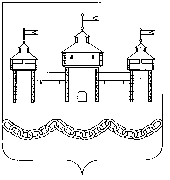 ВЫПИСКАиз реестра муниципального имущества Добровского муниципального округаПриложение 2
к административному регламенту предоставления муниципальной услуги «Предоставление информации об объектах учета, содержащейся в реестре муниципального имущества»Форма уведомления об отсутствии информации в реестре муниципального имущества                                                                                       АДРЕСАТВЫПИСКАоб отсутствии информации в реестре муниципального имуществаДолжность уполномоченного лица                                Ф.И.О. уполномоченного лицаПриложение 3
к административному регламенту предоставления муниципальной услуги «Предоставление информации об объектах учета, содержащейся в реестре муниципального имущества»Форма решения об отказе в предоставлении информации                                                                                       АДРЕСАТВы вправе повторно обратиться c заявлением о предоставлении услуги после устранения указанных нарушений.Данный отказ может быть обжалован в досудебном порядке путем направления жалобы в орган, уполномоченный на предоставление услуги «Предоставление информации об объектах учета, содержащейся в реестре муниципального имущества», а также в судебном порядке.Должность уполномоченного лица                                Ф.И.О. уполномоченного лицаПриложение 4 к административному регламенту предоставления муниципальной услуги «Предоставление информации об объектах учета, содержащейся в реестре муниципального имущества»Запросо предоставлении информации об объекте учета, содержащемся в реестре имущества муниципальной собственности Добровского муниципального округа Липецкой областиО принятом решении прошу проинформировать меня следующим способом (указывается один из перечисленных способов ):Результат предоставления услуги прошу (указывается один из перечисленных способов ):Приложение:В соответствии со статьей 9 Федерального закона от 27 июля 2006 года № 152-ФЗ «О персональных данных» даю письменное согласие на обработку моих персональных данных, включающих: фамилию, имя, отчество, адрес места жительства, контактные телефоны, реквизиты документа, удостоверяющего личность, сведения о дате выдачи указанного документа и выдавшем его органе; фамилию, имя, отчество, адрес представителя субъекта персональных данных, реквизиты документа, удостоверяющего личность, сведения о дате выдачи указанного документа и выдавшем его органе, реквизиты доверенности или иного документа, подтверждающего полномочия этого представителя (при получении согласия от представителя субъекта персональных данных).Разрешаю администрации Добровского муниципального округа Липецкой области запрашивать у третьих лиц дополнительные сведения, которые могут потребоваться для предоставления информации об объектах учета, содержащейся в реестре муниципального имущества, а также запрашивать недостающие документы и использовать данную информацию при решении вопроса о предоставлении информации об объектах учета, содержащейся в реестре муниципального имущества. Согласие на обработку персональных данных действует до даты его отзыва. Согласие на обработку персональных данных может быть отозвано письменным заявлением.Сохраняю за собой право отозвать данное согласие письменным заявлением с любой даты.Согласие на обработку персональных данных представителя субъекта персональных данных (при его наличии) прилагается. Приложение 5 
к административному регламенту предоставления муниципальной услуги «Предоставление информации об объектах учета, содержащейся в реестре муниципального имущества»Запросо предоставлении информации об объекте учета, содержащемся в реестре имущества муниципальной собственности Добровского муниципального округа Липецкой областиО принятом решении прошу проинформировать меня следующим способом (указывается один из перечисленных способов ):Результат предоставления услуги прошу (указывается один из перечисленных способов ):Приложение:В соответствии со статьей 9 Федерального закона от 27 июля 2006 года № 152-ФЗ                     «О персональных данных» представитель заявителя дает письменное согласие на обработку персональных данных, включающих: фамилию, имя, отчество, адрес места жительства, контактные телефоны, реквизиты документа, удостоверяющего личность, сведения о дате выдачи указанного документа и выдавшем его органе, реквизиты доверенности или иного документа, подтверждающего полномочия этого представителя. Разрешает администрации Добровского муниципального округа Липецкой области  запрашивать у третьих лиц дополнительные сведения, которые могут потребоваться для предоставления информации об объектах учета, содержащейся в реестре муниципального имущества, а также запрашивать недостающие документы и использовать данную информацию при решении вопроса о предоставлении информации об объектах учета, содержащейся в реестре муниципального имущества. Согласие на обработку персональных данных действует до даты его отзыва. Согласие на обработку персональных данных может быть отозвано письменным заявлением. Приложение 6
к административному регламенту предоставления муниципальной услуги «Предоставление информации об объектах учета, содержащейся в реестре муниципального имущества»Запросо предоставлении информации об объекте учета, содержащемся в реестре имущества муниципальной собственности Добровского муниципального округа Липецкой областиО принятом решении прошу проинформировать меня следующим способом (указывается один из перечисленных способов ):Результат предоставления услуги прошу (указывается один из перечисленных способов ):Приложение:В соответствии со статьей 9 Федерального закона от 27 июля 2006 года № 152-ФЗ «О персональных данных» даю письменное согласие на обработку моих персональных данных, включающих: фамилию, имя, отчество, адрес места жительства, контактные телефоны, реквизиты документа, удостоверяющего личность, сведения о дате выдачи указанного документа и выдавшем его органе; фамилию, имя, отчество, адрес представителя субъекта персональных данных, реквизиты документа, удостоверяющего личность, сведения о дате выдачи указанного документа и выдавшем его органе, реквизиты доверенности или иного документа, подтверждающего полномочия этого представителя (при получении согласия от представителя субъекта персональных данных).Разрешаю администрации Добровского муниципального округа Липецкой области запрашивать у третьих лиц дополнительные сведения, которые могут потребоваться для предоставления информации об объектах учета, содержащейся в реестре муниципального имущества, а также запрашивать недостающие документы и использовать данную информацию при решении вопроса о предоставлении информации об объектах учета, содержащейся в реестре муниципального имущества. Согласие на обработку персональных данных действует до даты его отзыва. Согласие на обработку персональных данных может быть отозвано письменным заявлением.Сохраняю за собой право отозвать данное согласие письменным заявлением с любой даты.Согласие на обработку персональных данных представителя субъекта персональных данных (при его наличии) прилагается. Приложение 7
к административному регламенту предоставления муниципальной услуги «Предоставление информации об объектах учета, содержащейся в реестре муниципального имущества»Рекомендации по заполнению запросао предоставлении информации об объекте учета, содержащемся в реестре имущества муниципальной собственности Данные рекомендации по заполнению запроса о предоставлении информации об объекте учета, содержащейся в реестре муниципального имущества (далее – заявление) разработаны для разъяснения порядка заполнения формы заявления в случае подачи заявления на бумажном носителе (при личном обращении в Уполномоченный орган через многофункциональный центр).Заявление заполняется разборчиво печатными буквами от руки или с использованием технических средств (компьютера).При заполнении заявления от руки рекомендуется использовать чернила синего цвета.В полях «фамилия», «имя», «отчество» указываются фамилия, имя, отчество (при наличии) заявителя в именительном падеже в соответствии с документом, удостоверяющим личность.В поле «место жительства» указывается адрес регистрации гражданина по месту жительства. Почтовый адрес указывается в случае, если он не совпадает с адресом регистрации по месту жительства. В случае, если почтовый адрес не указан в заявлении, почтовым адресом для связи с заявителем считается указанный в заявлении адрес места жительства (адрес регистрации).Заполнение поля «номер СНИЛС» носит рекомендательный характер.Поле «реквизиты документа, удостоверяющего личность» заполняется в строгом соответствии с документом, удостоверяющим личность. В качестве документа, удостоверяющего личность, рекомендуется указывать паспорт.В случае если от имени заявителя обращается его представитель, фамилия и инициалы представителя указываются в поле «фамилия и инициалы представителя заявителя» в разделе «от имени и в интересах заявителя действует». Представителем физического лица может быть лицо, действующее на основании нотариально заверенной доверенности, или законный представитель (родитель, опекун, усыновитель, попечитель, орган опеки и попечительства). Заявление от юридических лиц может быть составлено на фирменном бланке организации с обязательным указанием наименования, места нахождения юридического лица, ОГРН, ИНН, и подписано руководителем (его уполномоченным представителем), подпись должна быть заверена печатью организации в случаях, установленных действующим законодательством.Приложение 8
к административному регламенту предоставления муниципальной услуги «Предоставление информации об объектах учета, содержащейся
в реестре муниципального имущества»Состав, последовательность и сроки выполнения административных процедур (действий) при предоставлении муниципальной услуги «Предоставление информации об объектах учета, содержащейся в реестре муниципального имущества»Приложение 9
к административному регламенту предоставления муниципальной услуги «Предоставление информации об объектах учета, содержащейся
в реестре муниципального имущества»Признаки, определяющие вариант предоставления муниципальной услугиПриложение 10
к административному регламенту предоставления муниципальной услуги «Предоставление информации об объектах учета, содержащейся
в реестре муниципального имущества»Заявлениеоб исправлении допущенных опечаток и (или) ошибок в выданных 
в результате предоставления муниципальной услуги документахПриложение 11
к административному регламенту предоставления муниципальной услуги «Предоставление информации об объектах учета, содержащейся
в реестре муниципального имущества»Заявлениеоб исправлении допущенных опечаток и (или) ошибок в выданных 
в результате предоставления муниципальной услуги документахПриложение 12
к административному регламенту предоставления муниципальной услуги «Предоставление информации об объектах учета, содержащейся
в реестре муниципального имущества»Заявлениеоб исправлении допущенных опечаток и (или) ошибок в выданных 
в результате предоставления муниципальной услуги документах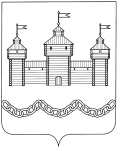 ПОСТАНОВЛЕНИЕАДМИНИСТРАЦИИ ДОБРОВСКОГО МУНИЦИПАЛЬНОГО ОКРУГАПОСТАНОВЛЕНИЕАДМИНИСТРАЦИИ ДОБРОВСКОГО МУНИЦИПАЛЬНОГО ОКРУГАПОСТАНОВЛЕНИЕАДМИНИСТРАЦИИ ДОБРОВСКОГО МУНИЦИПАЛЬНОГО ОКРУГА_______2018 г.с. Доброе№ _____на __________202__ г.на __________202__ г.на __________202__ г.на __________202__ г.на __________202__ г.на __________202__ г.на __________202__ г.на __________202__ г.на __________202__ г.на __________202__ г.на __________202__ г.Администрация Добровского муниципального округа Липецкой области предоставляет сведения об объекте учетаАдминистрация Добровского муниципального округа Липецкой области предоставляет сведения об объекте учетаАдминистрация Добровского муниципального округа Липецкой области предоставляет сведения об объекте учетаАдминистрация Добровского муниципального округа Липецкой области предоставляет сведения об объекте учетаАдминистрация Добровского муниципального округа Липецкой области предоставляет сведения об объекте учетаАдминистрация Добровского муниципального округа Липецкой области предоставляет сведения об объекте учетаАдминистрация Добровского муниципального округа Липецкой области предоставляет сведения об объекте учетаАдминистрация Добровского муниципального округа Липецкой области предоставляет сведения об объекте учетаАдминистрация Добровского муниципального округа Липецкой области предоставляет сведения об объекте учетаАдминистрация Добровского муниципального округа Липецкой области предоставляет сведения об объекте учетаАдминистрация Добровского муниципального округа Липецкой области предоставляет сведения об объекте учетаВид и наименование объекта учетаВид и наименование объекта учетаВид и наименование объекта учетаВид и наименование объекта учетаВид и наименование объекта учетаРеестровый номерРеестровый номерРеестровый номерДата присвоенияДата присвоенияДата присвоенияНаименования сведенийНаименования сведенийНаименования сведенийНаименования сведенийНаименования сведенийНаименования сведенийНаименования сведенийЗначения сведенийЗначения сведенийЗначения сведенийЗначения сведений11111112222Наименование объектаНаименование объектаНаименование объектаНаименование объектаНаименование объектаНаименование объектаНаименование объектаКадастровый номерКадастровый номерКадастровый номерКадастровый номерКадастровый номерКадастровый номерКадастровый номерГод ПостройкиГод ПостройкиГод ПостройкиГод ПостройкиГод ПостройкиГод ПостройкиГод ПостройкиОбщая площадьОбщая площадьОбщая площадьОбщая площадьОбщая площадьОбщая площадьОбщая площадьМестонахожденияМестонахожденияМестонахожденияМестонахожденияМестонахожденияМестонахожденияМестонахожденияОснования включения в реестрОснования включения в реестрОснования включения в реестрОснования включения в реестрОснования включения в реестрОснования включения в реестрОснования включения в реестр2. Информация об изменении сведений об объекте учета муниципального имущества2. Информация об изменении сведений об объекте учета муниципального имущества2. Информация об изменении сведений об объекте учета муниципального имущества2. Информация об изменении сведений об объекте учета муниципального имущества2. Информация об изменении сведений об объекте учета муниципального имущества2. Информация об изменении сведений об объекте учета муниципального имущества2. Информация об изменении сведений об объекте учета муниципального имущества2. Информация об изменении сведений об объекте учета муниципального имущества2. Информация об изменении сведений об объекте учета муниципального имущества2. Информация об изменении сведений об объекте учета муниципального имущества2. Информация об изменении сведений об объекте учета муниципального имуществаНаименование измененияНаименование измененияНаименование измененияНаименование измененияЗначение сведенийЗначение сведенийЗначение сведенийЗначение сведенийДата измененияДата измененияДата изменения11112222333------------------------------------------------------------------------------------------------------------------------------------------------------------------------------------------------------------------------------------------------------------------------------------------------------------------------------------------------------------------------------------------------------------------------------------------------------------------------------------------------------------------------------------------------------------------------------------------------------------------------------------------------------------------------------------------------------------------------------------------------------ОТМЕТКА О ПОДТВЕРЖДЕНИИ СВЕДЕНИЙ,СОДЕРЖАЩИХСЯ В НАСТОЯЩЕЙ ВЫПИСКЕОТМЕТКА О ПОДТВЕРЖДЕНИИ СВЕДЕНИЙ,СОДЕРЖАЩИХСЯ В НАСТОЯЩЕЙ ВЫПИСКЕОТМЕТКА О ПОДТВЕРЖДЕНИИ СВЕДЕНИЙ,СОДЕРЖАЩИХСЯ В НАСТОЯЩЕЙ ВЫПИСКЕОТМЕТКА О ПОДТВЕРЖДЕНИИ СВЕДЕНИЙ,СОДЕРЖАЩИХСЯ В НАСТОЯЩЕЙ ВЫПИСКЕОТМЕТКА О ПОДТВЕРЖДЕНИИ СВЕДЕНИЙ,СОДЕРЖАЩИХСЯ В НАСТОЯЩЕЙ ВЫПИСКЕОТМЕТКА О ПОДТВЕРЖДЕНИИ СВЕДЕНИЙ,СОДЕРЖАЩИХСЯ В НАСТОЯЩЕЙ ВЫПИСКЕОТМЕТКА О ПОДТВЕРЖДЕНИИ СВЕДЕНИЙ,СОДЕРЖАЩИХСЯ В НАСТОЯЩЕЙ ВЫПИСКЕОТМЕТКА О ПОДТВЕРЖДЕНИИ СВЕДЕНИЙ,СОДЕРЖАЩИХСЯ В НАСТОЯЩЕЙ ВЫПИСКЕОТМЕТКА О ПОДТВЕРЖДЕНИИ СВЕДЕНИЙ,СОДЕРЖАЩИХСЯ В НАСТОЯЩЕЙ ВЫПИСКЕОТМЕТКА О ПОДТВЕРЖДЕНИИ СВЕДЕНИЙ,СОДЕРЖАЩИХСЯ В НАСТОЯЩЕЙ ВЫПИСКЕОТМЕТКА О ПОДТВЕРЖДЕНИИ СВЕДЕНИЙ,СОДЕРЖАЩИХСЯ В НАСТОЯЩЕЙ ВЫПИСКЕОтветственныйисполнитель:(должность)(должность)(должность)(подпись)(подпись)(расшифровка подписи)(расшифровка подписи)________202___г.________202___г.________202___г.________202___г.________202___г.________202___г.________202___г.________202___г.________202___г.________202___г.________202___г.Сведения обэлектронной подписина __________202__ г.на __________202__ г.Администрация Добровского муниципального округа Липецкой области предоставляет сведения об объекте учетаАдминистрация Добровского муниципального округа Липецкой области предоставляет сведения об объекте учетаВид и наименование объекта учетаПо результатам рассмотрения заявления отПо результатам рассмотрения заявления от№(ФИО заявителя)(ФИО заявителя)(ФИО заявителя)(ФИО заявителя)(ФИО заявителя)(ФИО заявителя)(ФИО заявителя)(указать наименование органа местного самоуправления Липецкой области, предоставляющего муниципальную услугу) сообщает об  отсутствии  в  реестре  имущества  муниципальной  собственности  Липецкой (указать наименование органа местного самоуправления Липецкой области, предоставляющего муниципальную услугу) сообщает об  отсутствии  в  реестре  имущества  муниципальной  собственности  Липецкой (указать наименование органа местного самоуправления Липецкой области, предоставляющего муниципальную услугу) сообщает об  отсутствии  в  реестре  имущества  муниципальной  собственности  Липецкой (указать наименование органа местного самоуправления Липецкой области, предоставляющего муниципальную услугу) сообщает об  отсутствии  в  реестре  имущества  муниципальной  собственности  Липецкой (указать наименование органа местного самоуправления Липецкой области, предоставляющего муниципальную услугу) сообщает об  отсутствии  в  реестре  имущества  муниципальной  собственности  Липецкой (указать наименование органа местного самоуправления Липецкой области, предоставляющего муниципальную услугу) сообщает об  отсутствии  в  реестре  имущества  муниципальной  собственности  Липецкой (указать наименование органа местного самоуправления Липецкой области, предоставляющего муниципальную услугу) сообщает об  отсутствии  в  реестре  имущества  муниципальной  собственности  Липецкой области сведений об, расположенном по адресу:, расположенном по адресу:, расположенном по адресу:, расположенном по адресу:.Сведения обэлектронной подписиВ соответствии (указать нормативный правовой акт регулирующий учет муниципального имущества, порядок управления и распоряжения муниципальной собственностью),В соответствии (указать нормативный правовой акт регулирующий учет муниципального имущества, порядок управления и распоряжения муниципальной собственностью),В соответствии (указать нормативный правовой акт регулирующий учет муниципального имущества, порядок управления и распоряжения муниципальной собственностью),В соответствии (указать нормативный правовой акт регулирующий учет муниципального имущества, порядок управления и распоряжения муниципальной собственностью),по результатам рассмотрения запроса отпо результатам рассмотрения запроса отпо результатам рассмотрения запроса от№(ФИО заявителя)(ФИО заявителя)о предоставлении информации из реестра имущества муниципальной собственности Липецкой области принято решение об отказе в предоставлении информации по следующим основаниям:о предоставлении информации из реестра имущества муниципальной собственности Липецкой области принято решение об отказе в предоставлении информации по следующим основаниям:о предоставлении информации из реестра имущества муниципальной собственности Липецкой области принято решение об отказе в предоставлении информации по следующим основаниям:о предоставлении информации из реестра имущества муниципальной собственности Липецкой области принято решение об отказе в предоставлении информации по следующим основаниям:№ пункта административного регламентаНаименование основания для отказаРазъяснение причин отказапп. 1 п. 26Заявление не соответствует установленным требованиямУказываются основания такого выводапп. 2 п. 26К заявлению не приложены необходимые документыУказываются основания такого выводаДополнительно информируем:.Сведения обэлектронной подписиВ администрацию Добровского муниципального округа Липецкой областифамилия заявителяимя заявителяотчество заявителя (при наличии)место жительства (указывается место регистрации по документу)реквизиты документа, удостоверяющего личностьот имени и в интересах заявителя действует (заполняется представителем заявителя) фамилия и инициалы представителястатус представителя (по доверенности, родитель, опекун, попечитель)Почтовый адрес и (или) адрес электронной почты для связи:Характеристики объекта учета, позволяющие его однозначно определить (в зависимости от вида объекта, в отношении которого запрашивается информация):Характеристики объекта учета, позволяющие его однозначно определить (в зависимости от вида объекта, в отношении которого запрашивается информация):вид объекта:наименование объекта:реестровый номер объекта:адрес (местонахождение) объекта:кадастровый номер объекта:вид разрешенного использования:марка, модель:государственный регистрационный номериные характеристики объекта, помогающие его идентифицировать:иные характеристики объекта, помогающие его идентифицировать:(указываются характеристики объекта в свободной форме)(указываются характеристики объекта в свободной форме)в форме электронного документа в Личный кабинет на ЕПГУпосредством SMS-уведомления на номер:посредством SMS-уведомления на номер:в форме электронного документа по адресу электронной почты:в форме электронного документа по адресу электронной почты:посредством почтового отправления по адресу:посредством почтового отправления по адресу:направить в форме электронного документа в Личный кабинет на ЕПГУвыдать на бумажном носителе при личном обращении в МФЦ направить на бумажном носителе на почтовый адрес:направить на бумажном носителе на почтовый адрес:(дата)(фамилия, инициалы заявителя,представителя заявителя)(подпись заявителя,представителя заявителя)Подпись сотрудника, принявшего документы/                                                                                                     (подпись)                               (фамилия, инициалы)                                                                                                     (подпись)                               (фамилия, инициалы)                                                                                                     (подпись)                               (фамилия, инициалы)                                                                                                     (подпись)                               (фамилия, инициалы)В администрацию Добровского муниципального округа Липецкой областинаименованиеместо нахождение:государственный регистрационный номер записи о государственной регистрации (ОГРН) в Едином государственном реестре юридических лиц:идентификационный номер налогоплательщика (ИНН):Сведения о представителе:Реквизиты документа, подтверждающего полномочия представителя (наименование, номер, когда и кем выдан):Почтовый адрес и (или) адрес электронной почты для связи:Характеристики объекта учета, позволяющие его однозначно определить (в зависимости от вида объекта, в отношении которого запрашивается информация):Характеристики объекта учета, позволяющие его однозначно определить (в зависимости от вида объекта, в отношении которого запрашивается информация):вид объекта:наименование объекта:реестровый номер объекта:адрес (местонахождение) объекта:кадастровый номер объекта:вид разрешенного использования:марка, модель:государственный регистрационный номериные характеристики объекта, помогающие его идентифицировать:иные характеристики объекта, помогающие его идентифицировать:(указываются характеристики объекта в свободной форме)(указываются характеристики объекта в свободной форме)в форме электронного документа в Личный кабинет на ЕПГУпосредством SMS-уведомления на номер:посредством SMS-уведомления на номер:в форме электронного документа по адресу электронной почты:в форме электронного документа по адресу электронной почты:посредством почтового отправления по адресу:посредством почтового отправления по адресу:направить в форме электронного документа в Личный кабинет на ЕПГУвыдать на бумажном носителе при личном обращении в МФЦ направить на бумажном носителе на почтовый адрес:направить на бумажном носителе на почтовый адрес:(дата)(фамилия, инициалы представителя заявителя)(подпись представителя заявителя)Подпись сотрудника, принявшего документы/                                                                                                     (подпись)                               (фамилия, инициалы)                                                                                                     (подпись)                               (фамилия, инициалы)                                                                                                     (подпись)                               (фамилия, инициалы)                                                                                                     (подпись)                               (фамилия, инициалы)В администрацию Добровского муниципального округа Липецкой областифамилия заявителяимя заявителяотчество заявителя (при наличии)место жительства (указывается место регистрации по документу)реквизиты документа, удостоверяющего личностьгосударственный регистрационный номер записи о государственной регистрации индивидуального предпринимателя (ОГРНИП) в Едином государственном реестре индивидуальных предпринимателей:идентификационный номер налогоплательщика (ИНН):Сведения о представителе:Реквизиты документа, подтверждающего полномочия представителя (наименование, номер, когда и кем выдан):Почтовый адрес и (или) адрес электронной почты для связи:Характеристики объекта учета, позволяющие его однозначно определить (в зависимости от вида объекта, в отношении которого запрашивается информация):Характеристики объекта учета, позволяющие его однозначно определить (в зависимости от вида объекта, в отношении которого запрашивается информация):вид объекта:наименование объекта:реестровый номер объекта:адрес (местонахождение) объекта:кадастровый номер объекта:вид разрешенного использования:марка, модель:государственный регистрационный номериные характеристики объекта, помогающие его идентифицировать:иные характеристики объекта, помогающие его идентифицировать:(указываются характеристики объекта в свободной форме)(указываются характеристики объекта в свободной форме)в форме электронного документа в Личный кабинет на ЕПГУпосредством SMS-уведомления на номер:посредством SMS-уведомления на номер:в форме электронного документа по адресу электронной почты:в форме электронного документа по адресу электронной почты:посредством почтового отправления по адресу:посредством почтового отправления по адресу:направить в форме электронного документа в Личный кабинет на ЕПГУвыдать на бумажном носителе при личном обращении в МФЦ направить на бумажном носителе на почтовый адрес:направить на бумажном носителе на почтовый адрес:(дата)(фамилия, инициалы заявителя,представителя заявителя)(подпись заявителя,представителя заявителя)Подпись сотрудника, принявшего документы/                                                                                                     (подпись)                               (фамилия, инициалы)                                                                                                     (подпись)                               (фамилия, инициалы)                                                                                                     (подпись)                               (фамилия, инициалы)                                                                                                     (подпись)                               (фамилия, инициалы)Основание для начала административной процедурыСодержание административных действийСрок выполнения административных действийДолжностное лицо, ответственное за выполнение административного действияМесто выполнения административного действия / используемая информационная системаКритерии принятия решенияРезультат административного действия, способ фиксации12345671. Прием и регистрация заявления и необходимых документов1. Прием и регистрация заявления и необходимых документов1. Прием и регистрация заявления и необходимых документов1. Прием и регистрация заявления и необходимых документов1. Прием и регистрация заявления и необходимых документов1. Прием и регистрация заявления и необходимых документов1. Прием и регистрация заявления и необходимых документов1. Прием и регистрация заявления и необходимых документовПоступление заявления и документов для предоставления муниципальной услуги в Уполномоченный органРегистрация поступивших заявления и документов1 рабочий день (в общий срок предоставления муниципальной услуги не включается)Специалист Уполномоченного органа, в функции которого входит предоставление муниципальной услугиУполномоченный орган / РИС УИЛОПоступление документовРегистрация заявления и документов в РИС УИЛО (присвоение номера и датирование)Поступление заявления и документов для предоставления муниципальной услуги в Уполномоченный органПередача заявления и документов на рассмотрение1 рабочий день (в общий срок предоставления муниципальной услуги не включается)Специалист Уполномоченного органа, в функции которого входит предоставление муниципальной услугиУполномоченный орган / РИС УИЛОПоступление документовНазначение специалиста Уполномоченного органа, в функции которого входит предоставление муниципальной услугиПоступление заявления и документов для предоставления муниципальной услуги в Уполномоченный органНаправление заявителю электронного сообщения о приеме заявления к рассмотрению в личный кабинет на ЕПГУВ день регистрации заявления и документовСпециалист Уполномоченного органа, в функции которого входит предоставление муниципальной услугиРИС УИЛОПоступление документовНаправленное заявителю электронное сообщение о приеме заявления к рассмотрению в личный кабинет на ЕПГУ2. Получение сведений посредством межведомственного информационного взаимодействия, в том числе с использованием СМЭВ2. Получение сведений посредством межведомственного информационного взаимодействия, в том числе с использованием СМЭВ2. Получение сведений посредством межведомственного информационного взаимодействия, в том числе с использованием СМЭВ2. Получение сведений посредством межведомственного информационного взаимодействия, в том числе с использованием СМЭВ2. Получение сведений посредством межведомственного информационного взаимодействия, в том числе с использованием СМЭВ2. Получение сведений посредством межведомственного информационного взаимодействия, в том числе с использованием СМЭВ2. Получение сведений посредством межведомственного информационного взаимодействия, в том числе с использованием СМЭВ2. Получение сведений посредством межведомственного информационного взаимодействия, в том числе с использованием СМЭВПоступление специалисту ОКУ «Областной фонд имущества» заявления и документов заявления и документовНаправление запросов в рамках межведомственного взаимодействия (в случае если основания для возврата заявления отсутствуют и если необходимы документы и сведения в рамках межведомственного взаимодействия)В день регистрации заявления и документовСпециалист Уполномоченного органа, в функции которого входит предоставление муниципальной услугиУполномоченный орган / РИС УИЛО / СМЭВНеобходимость получения информации в рамках межведомственного взаимодействияПоступление ответов на запросы в рамках межведомственного взаимодействия Поступление специалисту ОКУ «Областной фонд имущества» заявления и документов заявления и документовПолучение ответов на межведомственные запросы, формирование полного комплекта документов2 рабочих дняСпециалист Уполномоченного органа, в функции которого входит предоставление муниципальной услугиУполномоченный орган / РИС УИЛО / СМЭВНеобходимость получения информации в рамках межведомственного взаимодействияПоступление ответов на запросы в рамках межведомственного взаимодействия 3. Рассмотрение документов и сведений3. Рассмотрение документов и сведений3. Рассмотрение документов и сведений3. Рассмотрение документов и сведений3. Рассмотрение документов и сведений3. Рассмотрение документов и сведений3. Рассмотрение документов и сведений3. Рассмотрение документов и сведенийФормирование полного пакета документов, необходимых для предоставления муниципальной услугиПроверка на наличие оснований для отказа в предоставлении муниципальной услуги2 рабочих дняСпециалист Уполномоченного органа, в функции которого входит предоставление муниципальной услугиУполномоченный орган / РИС УИЛО /Отсутствие либо наличие оснований для отказа в предоставлении муниципальной услугиПроект результата предоставления муниципальной услуги по формам, приведенным в Приложениях №№ 1 - 3 к Административному регламентуФормирование полного пакета документов, необходимых для предоставления муниципальной услугиПодготовка выписки из реестра муниципального имущества, проекта уведомления об отсутствии информации в реестре муниципального  имущества (в случае если основания для отказа в предоставлении муниципальной услуги отсутствуют) 2 рабочих дняСпециалист Уполномоченного органа, в функции которого входит предоставление муниципальной услугиУполномоченный орган / РИС УИЛО /Отсутствие либо наличие оснований для отказа в предоставлении муниципальной услугиПроект результата предоставления муниципальной услуги по формам, приведенным в Приложениях №№ 1 - 3 к Административному регламентуФормирование полного пакета документов, необходимых для предоставления муниципальной услугиПодготовка проекта решения об отказе в предоставлении информации (в случае если основания для отказа в предоставлении муниципальной услуги имеются)2 рабочих дняСпециалист Уполномоченного органа, в функции которого входит предоставление муниципальной услугиУполномоченный орган / РИС УИЛО /Отсутствие либо наличие оснований для отказа в предоставлении муниципальной услугиПроект результата предоставления муниципальной услуги по формам, приведенным в Приложениях №№ 1 - 3 к Административному регламенту4. Принятие решения о предоставлении муниципальной услуги либо об отказе в предоставлении муниципальной услуги4. Принятие решения о предоставлении муниципальной услуги либо об отказе в предоставлении муниципальной услуги4. Принятие решения о предоставлении муниципальной услуги либо об отказе в предоставлении муниципальной услуги4. Принятие решения о предоставлении муниципальной услуги либо об отказе в предоставлении муниципальной услуги4. Принятие решения о предоставлении муниципальной услуги либо об отказе в предоставлении муниципальной услуги4. Принятие решения о предоставлении муниципальной услуги либо об отказе в предоставлении муниципальной услуги4. Принятие решения о предоставлении муниципальной услуги либо об отказе в предоставлении муниципальной услуги4. Принятие решения о предоставлении муниципальной услуги либо об отказе в предоставлении муниципальной услугиПроект результата предоставления муниципальной услуги по формам согласно Приложениям №№ 1 -3 к Административному регламентуПринятие решения о предоставлении муниципальной услуги или об отказе в предоставлении муниципальной услугиВ последний день рассмотрения документовСпециалист Уполномоченного органа, в функции которого входит предоставление муниципальной услугиУполномоченный орган / РИС УИЛООтсутствие либо наличие оснований для отказа в предоставлении муниципальной услугиРезультат предоставления муниципальной услуги по формам, приведенным в Приложениях №№ 1 - 3 к Административному регламенту, подписанный усиленной квалифицированной подписью руководителем Уполномоченного органа или иного уполномоченного им лицаПроект результата предоставления муниципальной услуги по формам согласно Приложениям №№ 1 -3 к Административному регламентуФормирование решения о предоставлении муниципальной услуги или об отказе в предоставлении муниципальной услугиВ последний день рассмотрения документовСпециалист Уполномоченного органа, в функции которого входит предоставление муниципальной услугиУполномоченный орган / РИС УИЛООтсутствие либо наличие оснований для отказа в предоставлении муниципальной услугиРезультат предоставления муниципальной услуги по формам, приведенным в Приложениях №№ 1 - 3 к Административному регламенту, подписанный усиленной квалифицированной подписью руководителем Уполномоченного органа или иного уполномоченного им лицаПроект результата предоставления муниципальной услуги по формам согласно Приложениям №№ 1 -3 к Административному регламентуИнформирование Заявителя о принятом решенииВ последний день рассмотрения документовСпециалист Уполномоченного органа, в функции которого входит предоставление муниципальной услугиУполномоченный органОтсутствие либо наличие оснований для отказа в предоставлении муниципальной услугиИнформирование Заявителя о принятом решении способом, указанным в заявлении (посредством СМС-сообщения либо по электронной почте)5. Выдача результата 5. Выдача результата 5. Выдача результата 5. Выдача результата 5. Выдача результата 5. Выдача результата 5. Выдача результата Формирование и регистрация результата муниципальной услуги, указанного в пункте 10 Административного регламента, в форме электронного документа в РИС УИЛОРегистрация результата предоставления муниципальной услугиВ день принятия решения Специалист Уполномоченного органа, в функции которого входит предоставление муниципальной услугиУполномоченный орган / РИС УИЛОПринятие решенияВнесение сведений о конечном результате предоставления муниципальной услугиФормирование и регистрация результата муниципальной услуги, указанного в пункте 10 Административного регламента, в форме электронного документа в РИС УИЛОНаправление в многофункциональный центр результата муниципальной услуги, указанного в пункте 10 Административного регламента, в форме электронного документа, подписанного усиленной квалифицированной электронной подписью уполномоченного должностного лица Уполномоченного органаВ сроки, установленные соглашением о взаимодействии между Уполномоченным органом и многофункциональным центромСпециалист Уполномоченного органа, в функции которого входит предоставление муниципальной услугиУполномоченный орган / АИС МФЦУказание заявителем в заявлении способа выдачи результата муниципальной услуги в многофункциональном центре, а также подача заявления через многофункциональный центрВыдача результата муниципальной услуги заявителю в форме бумажного документа, подтверждающего содержание электронного документа, заверенного печатью многофункционального центра;внесение сведений в РИС УИЛО о выдаче результата муниципальной услугиФормирование и регистрация результата муниципальной услуги, указанного в пункте 10 Административного регламента, в форме электронного документа в РИС УИЛОНаправление заявителю результата предоставления муниципальной услуги в личный кабинет на ЕПГУВ день регистрации результата предоставления муниципальной услугиСпециалист Уполномоченного органа, в функции которого входит предоставление муниципальной услугиИС УИЛОПодача заявления через ЕПГУ или указание заявителем в заявлении способа выдачи результата муниципальной услуги посредством ЕПГУРезультат муниципальной услуги, направленный заявителю на личный кабинет на ЕПГУФормирование и регистрация результата муниципальной услуги, указанного в пункте 10 Административного регламента, в форме электронного документа в РИС УИЛОНаправление заявителю результата муниципальной услуги, указанного в пункте 10 Административного регламента, на бумажном носителеВ день регистрации результата предоставления муниципальной услугиСпециалист Уполномоченного органа, в функции которого входит предоставление муниципальной услугиУполномоченный орган / РИС УИЛОУказание заявителем в заявлении способа выдачи результата муниципальной услуги на бумажном носителе на почтовый адрес либо отсутствие в заявлении указания на способ получения результатаРезультат муниципальной услуги, направленный заявителю на бумажном носителе на почтовый адрес, указанный в заявлении, а при его отсутствии по месту жительства (для граждан и ИП) или по месту нахождения (для юридического лица) заявителя6. Внесение результата муниципальной услуги в реестр решений6. Внесение результата муниципальной услуги в реестр решений6. Внесение результата муниципальной услуги в реестр решений6. Внесение результата муниципальной услуги в реестр решений6. Внесение результата муниципальной услуги в реестр решений6. Внесение результата муниципальной услуги в реестр решений6. Внесение результата муниципальной услуги в реестр решенийФормирование и регистрация результата муниципальной услуги, указанного в пункте 10 Административного регламента, в форме электронного документа в РИС УИЛОВнесение сведений о результате предоставления муниципальной услуги, указанном в пункте 10 Административного регламента, в реестр решений1 рабочий день (в общий срок предоставления муниципальной услуги не включается)Специалист Уполномоченного органа, в функции которого входит предоставление муниципальной услугиРИС УИЛОПринятие решенияРезультат предоставления муниципальной услуги, указанный в пункте 18 Административного регламента внесен в реестр№ п/пНаименование признакаЗначение признака1231.1. Цель обращения2. Выписки из реестра муниципального имущества2.3. Кто обращается за услугой?4. Заявитель5. Представитель3.6. К какой категории относится заявитель?7. Физическое лицо8. Индивидуальный предприниматель9. Юридическое лицо4.10. Выберите вид имущества, в отношении которого запрашивается выписка11. Недвижимое имущество 12. Движимое имущество 13. Государственные (муниципальные), унитарные предприятия и учрежденияВ администрацию Добровского муниципального округа Липецкой областифамилия заявителяимя заявителяотчество заявителя (при наличии)место жительства (указывается место регистрации по документу)реквизиты документа, удостоверяющего личностьпочтовый адрес и (или) адрес электронной почты для связиот имени и в интересах заявителя действует (заполняется представителем заявителя) фамилия и инициалы представителястатус представителя (по доверенности, родитель, опекун, попечитель)Прошу исправить опечатку и (или) ошибку в.указываются реквизиты и название документа, выданного уполномоченным органом в результате предоставления муниципальной услугиПриложение (при наличии):.прилагаются материалы, обосновывающие наличие опечатки и (или) ошибки(дата)(фамилия, инициалы заявителя,представителя заявителя)(подпись заявителя,представителя заявителя)Подпись сотрудника, принявшего документы/                                                                                                                          (подпись)                         (фамилия, инициалы)                                                                                                                          (подпись)                         (фамилия, инициалы)                                                                                                                          (подпись)                         (фамилия, инициалы)                                                                                                                          (подпись)                         (фамилия, инициалы)В администрацию Добровского муниципального округа Липецкой областинаименованиеместо нахождение:государственный регистрационный номер записи о государственной регистрации (ОГРН) в Едином государственном реестре юридических лиц:идентификационный номер налогоплательщика (ИНН):сведения о представителе:Реквизиты документа, подтверждающего полномочия представителя (наименование, номер, когда и кем выдан):Почтовый адрес и (или) адрес электронной почты для связи:Прошу исправить опечатку и (или) ошибку в.указываются реквизиты и название документа, выданного уполномоченным органом в результате предоставления муниципальной услугиПриложение (при наличии):.прилагаются материалы, обосновывающие наличие опечатки и (или) ошибки(дата)(фамилия, инициалы заявителя,представителя заявителя)(подпись заявителя,представителя заявителя)М.П.Подпись сотрудника, принявшего документы/                                                                                                                          (подпись)                           (фамилия, инициалы)                                                                                                                          (подпись)                           (фамилия, инициалы)                                                                                                                          (подпись)                           (фамилия, инициалы)                                                                                                                          (подпись)                           (фамилия, инициалы)В администрацию Добровского муниципального округа Липецкой областифамилия заявителяимя заявителяотчество заявителя (при наличии)место жительства (указывается место регистрации по документу)реквизиты документа, удостоверяющего личностьгосударственный регистрационный номер записи о государственной регистрации индивидуального предпринимателя (ОГРНИП) в Едином государственном реестре индивидуальных предпринимателей:идентификационный номер налогоплательщика (ИНН):Сведения о представителе:Реквизиты документа, подтверждающего полномочия представителя (наименование, номер, когда и кем выдан):Почтовый адрес и (или) адрес электронной почты для связи:Прошу исправить опечатку и (или) ошибку в.указываются реквизиты и название документа, выданного уполномоченным органом в результате предоставления муниципальной услугиПриложение (при наличии):.прилагаются материалы, обосновывающие наличие опечатки и (или) ошибки(дата)(фамилия, инициалы заявителя,представителя заявителя)(подпись заявителя,представителя заявителя)Подпись сотрудника, принявшего документы/                                                                                                                          (подпись)                         (фамилия, инициалы)                                                                                                                          (подпись)                         (фамилия, инициалы)                                                                                                                          (подпись)                         (фамилия, инициалы)                                                                                                                          (подпись)                         (фамилия, инициалы)